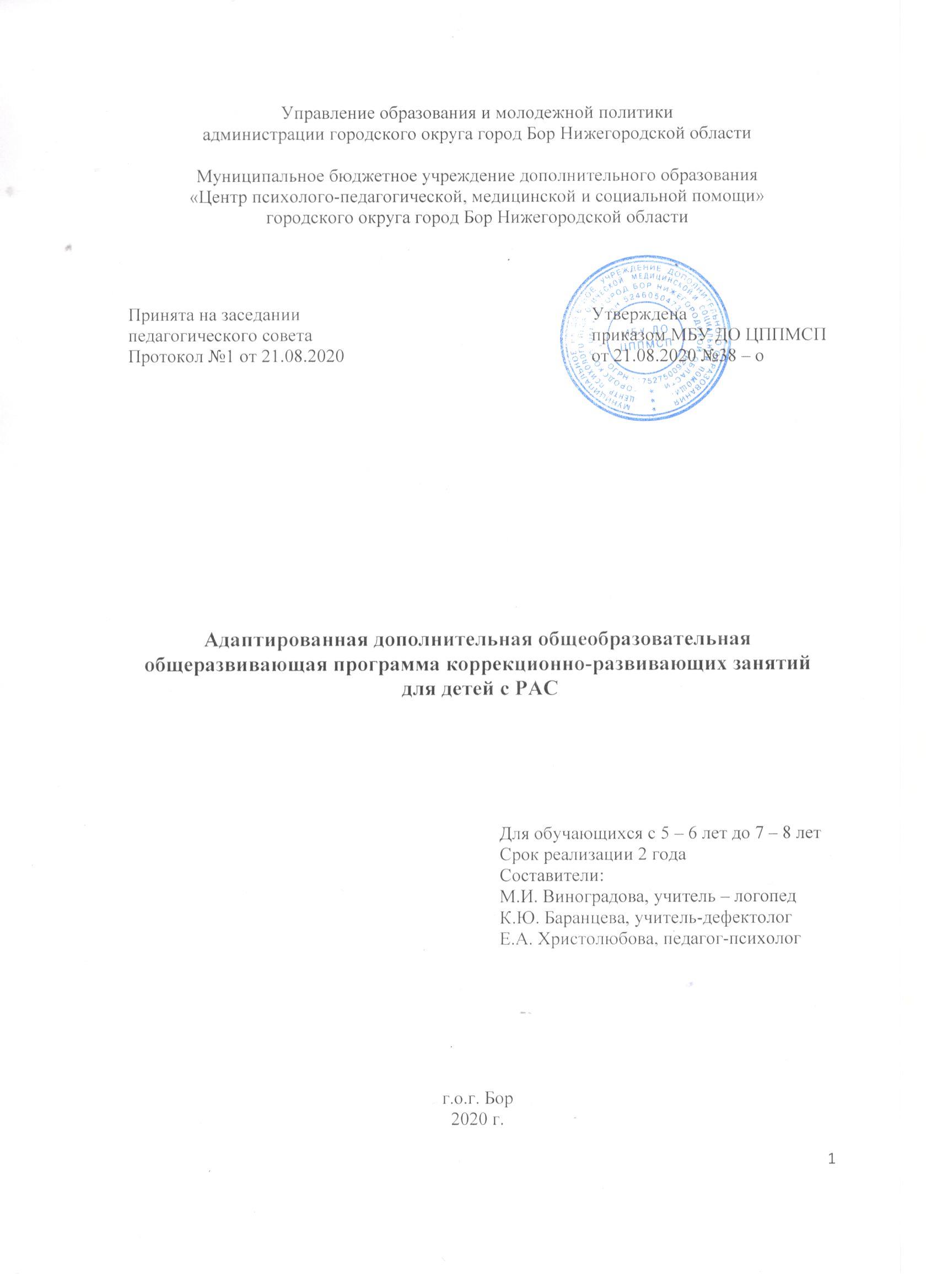 Оглавление1. Пояснительная записка………………………………………………...............................32. Учебный план…………………………………………………………………………….....123. Календарный учебный график.……………...………………………………………….144.Рабочая программа…………………………………………..………………………….... 174.1 Рабочая программа логопедического направления первого года обучения………………………………………………………………………………………..174.2 Рабочая программа логопедического направления второго года обучения………………………………………………..……………………………………..194.3 Рабочая программа дефектологичекого направления первого года обучения………..214.4. Рабочая программа дефектологического направления второго года обучения………………………………………………………………………………………..234.5 Рабочая программа психологического направления первого года обучения………….254.6 Рабочая программа психологического направления второй год обучения………….265.Содержание программы……………………………………………………………….…285.1 Содержание программы логопедического направления  первого года обучения……………………………………...........................................................................285.2 Содержание программы логопедического направления  второго года обучения……………………………………………………………………………………….315.3 Содержание программы дефектологического направления первый год обучения…..365.4 Содержание программы дефектологического направления второй  год обучения……425.5 Содержание рабочей программы психологического направления первый год обучения………………………………………………………………………………………..555.6 Содержание рабочей программы психологического направления второй год обучения………………………………………………………………………………………..666. Методическое обеспечение рабочей программы……………………….………….…677. Оценочные материалы……………………………………………………………..……678 . Список литературы…………………………….…………………………………...……87Пояснительная запискаВ соответствии с Федеральным государственным образовательным стандартом образования данная программа направлена на развитие детей дошкольного возраста в образовательной области «Речевое развитие», предназначена для обучения дошкольников грамоте, учитывая образовательные потребности, интересы и мотивы детей и членов их семей. Нормативно-правовые документы, в соответствии с которыми разработана программа:• Федеральный закон от 29 декабря 2012 г. N 273-ФЗ «Об образовании в Российской Федерации».• Указ Президента РФ от 29 мая 2017 г. N240 «Об объявлении в Российской Федерации десятилетия детства».• Приказ Министерства Просвещения Российской Федерации от 09 ноября 2018 г. №196 «Об утверждении Порядка организации и осуществления образовательной деятельности по дополнительным общеобразовательным программам».• Концепция развития дополнительного образования детей, утверждённая распоряжением Правительства Российской Федерации от 4 сентября 2014 г. № 1726-р• Стратегия развития воспитания в Российской Федерации на период до 2025 года (утверждена распоряжением Правительства Российской Федерации от 29 мая 2015 года №966-р.• СанПиН 2.4.4.3172-14 «Санитарно-эпидемиологические требования к устройству, содержанию и организации режима работы образовательных организаций дополнительного образования детей».• СанПиН 2.4.2.3286-15 «Санитарно-эпидемиологические требования к условиям и организации обучения и воспитания в организациях, осуществляющих образовательную деятельность по адаптированным основным общеобразовательным программам для обучающихся с ограниченными возможностями здоровья».• Локальные акты МБУ ДО ЦППМСП.           Новизна программы заключается в том, что используется  формирование коммуникативных и речевых навыков с использованием средств вербальной и невербальной коммуникации, умения пользоваться ими в процессе социального взаимодействия.         Актуальность Расстройства аутистического спектра  являются одним из самых часто встречаемых нарушений в детском возрасте. Являясь первазивным нарушением, аутизм захватывает все стороны развития ребенка, проявляясь в том числе  в трудностях восприятия и переработки сенсорной информации, нарушениях речи и коммуникации,  ограничении собственной активности. Ребёнок  с РАС не выполняет простые речевые инструкции, хотя косвенными методами можно определить, что он понимает обращённую речь. У детей с расстройством аутистического спектра наблюдается недостаточное использование жестов и интонации в общении. В значительной степени это обусловлено несовершенством речевой практики данной категории детей, недостатком языковых средств общения, ограниченным словарным запасом. Таким образом, реализация логопедической программы для детей с РАС дает основу для эффективной адаптации ребенка к миру. Благодаря  занятиям происходит настройка ребенка к активному контакту с окружающим миром, следовательно  ребенок будет чувствовать безопасность и эмоциональный комфорт, а значит, будет происходить коррекция.Программа осуществляется через ряд принципов:Соблюдение интересов ребѐнка. Принцип определяет позицию специалиста, который призван решать проблему ребѐнка с максимальной пользой и в интересах ребѐнка.Системность. Принцип обеспечивает единство диагностики, коррекции и развития, т. е. системный подход к анализу особенностей развития и коррекции нарушений детей с РАС, а также всесторонний многоуровневый подход специалистов различного профиля, взаимодействие и согласованность их действий в решении проблем ребѐнка, участие в данном процессе всех участников образовательного процесса.Непрерывность. Принцип гарантирует ребѐнку и его родителям (законным представителям) непрерывность помощи до полного решения проблемы или определения подхода к еѐ решению. Вариативность. Принцип предполагает создание вариативных условий для получения образования детьми, имеющими различные недостатки в психическом и (или) физическом развитии.Возраст детей, участвующих в реализации Программы:Данная программа предусмотрена для обучающихся 5 – 6 лет.Формы и режим занятий:Продолжительность обучения составляет 36 недель, с октября по май.Занятия проводятся 2 раза в неделю.Длительность непосредственно образовательной деятельности – 20 минут.Форма организации детей – индивидуальная.Целью настоящей Программы является обеспечение реализации коррекционно- образовательной составляющей комплексного психолого-педагогического и медико- социального сопровождения детей с расстройствами аутистического спектра (РАС) для достижения возможно более высокого уровня социальной адаптации и социализации, самостоятельности и независимости, достойного качества жизни.Цель АООП дополнительного образования детей с РАС достигается в соответствии с ФГОС дошкольного образования посредством решения следующих задач:комплексного сопровождения аутичных детей дошкольного возраста, включая коррекцию и(или) компенсацию основных нарушений, обусловленных аутизмом, а также других сопутствующих нарушений развития различного генеза;оказания специализированной комплексной помощи в освоении содержания образования;охраны и укрепления физического и психического здоровья детей с РАС;обеспечения преемственности целей, задач и содержания образования, реализуемых в соответствии с основными образовательными программами дошкольного и начального общего образования;создания на основе результатов коррекционно-образовательного процесса благоприятных условий развития детей с РАС в соответствии с их возможностями, индивидуальными особенностями и склонностями, развития способностей и творческого потенциала каждого ребёнка;объединения коррекционных и общеразвивающих аспектов обучения и воспитания в целостный образовательный процесс на основе духовно-нравственных и социокультурных ценностей и принятых в обществе правил и норм поведения в интересах человека, семьи, общества;формирования личности ребёнка с аутизмом, в том числе ценностей здорового образа жизни, развития их социальных, нравственных, эстетических, интеллектуальных, физических качеств, инициативности, самостоятельности и ответственности ребенка, формирования предпосылок учебной деятельности;обеспечения вариативности образовательной траектории дошкольного уровня с учётом особенностей развития детей с аутизмом, включая выраженную полиморфность РАС;формирования	социокультурной	среды,	соответствующей	индивидуальным	и психофизическим особенностям детей с РАС;разработку и реализацию АООП дошкольного образования ребёнка с РАС;сотрудничества с семьёй, в которой есть ребёнок с аутизмом, обеспечения психолого- педагогической поддержки такой семьи, повышения компетенции родителей (законных представителей) в вопросах особенностей развития детей с РАС и основах их комплексного сопровождения.Нормативные сроки освоения Программы – 2 года.Планируемые результаты освоения Программыдетьми 1 года обучения.-	понимает обращённую речь на доступном уровне;-	владеет элементарной речью (отдельные слова) или обучен альтернативным формам общения;-	владеет	некоторыми	конвенциональными	формами	общения	(вербально	/ невербально);-	выражает желания социально приемлемым способом;-	возможны элементарные формы взаимодействия с родителями, другими знакомыми взрослыми и детьми;-	выделяет себя на уровне узнавания по фотографии;-	выделяет родителей и знакомых взрослых;-	различает своих и чужих;-	поведение контролируемо в знакомой ситуации (на основе стереотипа поведения);-	отработаны основы стереотипа учебного поведения;-	участвует в групповых физкультурных занятиях и групповых играх с движением под музыку и пением (хороводы и т.п.) под руководством взрослых;-	может сличать цвета, основные геометрические формы;-	знает некоторые буквы;-	владеет простейшими видами графической деятельности (закрашивание, обводка);-	различает «большой – маленький», «один – много»;-	выполняет физические упражнения по показу (индивидуально и в группе) с использованием простейших гимнастических снарядов;-	выполняет упражнения с использованием тренажёров, батута (под контролем взрослых);-	умеет одеваться и раздеваться по расписанию (в доступной форме);-	пользуется туалетом (с помощью);-	владеет навыками приёма пищи.Планируемые результаты освоения Программыдетьми второго года обучения.-	владеет простыми формами речи (двух-трёхсложные предложения, простые вопросы) или (иногда) альтернативными формами общения;-	владеет конвенциональными формами общения (вербально / невербально);-	может поддерживать элементарный диалог (чаще – формально);-	отвечает на вопросы в пределах ситуации общения;-	возможно ограниченное взаимодействие с родителями, другими знакомыми взрослыми и детьми;-	выделяет себя, родителей, специалистов, которые с ним работают;-	различает людей по полу, возрасту;-	поведение контролируемо, но без возможностей гибкой адаптации к ситуации;-	владеет поведением в учебной ситуации без возможностей гибкой адаптации;-	участие в групповых играх с движением под музыку и пением (хороводы и т.п.) под руководством взрослых;-	знает основные цвета и геометрические формы;-	знает буквы, владеет техникой чтения частично;-	может писать по обводке;-	различает «выше – ниже», «шире – уже» и т.п.-	есть прямой счёт до 10;-	выполняет физические упражнения по показу и инструкции (индивидуально и в группе) с использованием простейших гимнастических снарядов;-	выполняет упражнения с использованием тренажёров, батута под контролем взрослых;-	имеет на уровне стереотипа представления о здоровом образе жизни и связанными с ним правилами.Организационно-методические условия реализации программы:-Научная обоснованность и гибкость методических и организационных решений задач комплексного сопровождения детей с аутизмом в дошкольном возрасте;-Интегративная направленность комплексного сопровождения;-Этапный, дифференцированный, личностно ориентированный и преемственный характер комплексного сопровождения;-Организация развивающей образовательной среды, способствующей реализации особых образовательных потребностей детей с аутизмом и – в соответствии с положениями ФГОС ДО - социально-коммуникативному, речевому, познавательному, художественно-эстетическому и физическому развитию с учётом особенностей развития при РАС; -Сбалансированность усилий, направленных на коррекцию аутистических расстройств у ребёнка с аутизмом, и организацию среды, адекватной особенностям его развития;-Ориентированность коррекционно-педагогической оценки на относительные показатели детской успешности, то есть положительную динамику коррекционной работы и общего развития;-Активное участие семьи как необходимое условие коррекции аутистических расстройств и по возможности успешного развития ребёнка с РАС;-Высокая и постоянно повышаемая профессиональная компетентность психолого-педагогических сотрудников в вопросах коррекции РАС в соответствии с требованиями их функционала – через занятия на курсах повышения квалификации, участия в обучающих семинарах, конференциях и т.п.Форма подведения итогов реализации программы.Промежуточная аттестация проходит два раза в год в форме зачёта.Итоговая аттестация проводится по итогам второго года обучения в форме зачета.Материально-техническое оснащение кабинета для проведения занятий.Кружковая работа организуется в групповой комнате.Для реализации программы используются:1.	Наборное полотно;2.	Столы – 3 шт.,  стулья – 4шт.;3.	Доска;4.	Демонстрационная доска или мольберт;5.	Проектор (переносной),экран(переносной) ноутбук(переносной)6.	DVD –проигрыватель (переносной), видео и аудио пособия;7.	Шкафы для хранения дидактических и методических пособий;Дидактические пособия Учебный планадаптированной дополнительной общеобразовательной общеразвивающей программыдля детей с РАССрок реализации программы 2 года3. Календарный учебный график На 2020-2021 учебный год1 год обученияКалендарный учебный график На 2020-2021 учебный год2 год обучения4. Рабочая программа.4.1. Рабочая программа логопедического направления первого года обучения.4.2. Рабочая программа второго года обучения.4.3 Рабочая программа дефектологичекого направления первого года обучения.4.4 Рабочая программа дефектологического направления второго года обучения      4.5 Рабочая программа психологического направления первого года обучения4.6 Рабочая программа психологического направления второго  год обучения5. Содержание программы 5.1 Логопедическая работа с детьми первого года обучения.В итоге логопедической работы дети должны научится:Соотносить предметы с их качественными признаками и функциональным назначением.Узнать по словесному описанию знакомые предметы.Сравнивать знакомые предметы по отдельным наиболее ярко выделенным признакам.Понимать простые грамматические категории: единственного и множественного числа существительных повелительного и изъявительного наклонений глаголов, именительного, родительного, дательного, винительного падежей, некоторых простых предлогов.Фонетически правильно оформлять согласные звуки [п], [б], [м] [т] [д] [н] [к] [х] [г], гласные звуки первого ряда [а] [о] [у] [ы] [и].Воспроизводить отраженно и самостоятельно ритмико-интонационную структуру двух- и трехсложных слов из сохранных и усвоенных звуков.Правильно употреблять в самостоятельной речи отдельные падежные окончания слов, используемых в рамках предложенных конструкций.Общаться, используя в самостоятельной речи слово сочетания и простые нераспространенные предложения.В процессе коррекционно-развивающего обучения у детей расширяется понимание обращенной речи, развивается речевая активность.Логопедическая работа с детьми второго года обучения.В итоге логопедической работы дети должны научится:Понимать обращенную речь.Фонетически правильно оформлять звуковую сторону речи.Правильно передавать слоговую структуру слов.Пользоваться в речи простыми распространенными и сложными предложениями.Владеть элементарными навыками рассказа и пересказа.Владеть навыками диалогической речи.Владеть навыками словообразования.Грамматически правильно оформлять собственную речь.Использовать в спонтанном общении слова рахных лексико- грамматических групп.Владеть элементами грамоты.В дальнейшем осуществляется совершенствование всех компонентов языковой системы.5.3 Содержание программы дефектологического направления первого года обучения.5.4.Содержание программы дефектологического  направления второго года обучения.5.5 Содержание программы психологического направления первого года обучения.Содержание рабочей программы психологоического направления второго года обученияСодержание программы психологического направления второго года обучения. 6.Методическое  обеспечение рабочей программы.  В центре создана надлежащая материально-техническая база, позволяющая обеспечить коррекционно-развивающую среду, в виде логопедического, психологического, дефектологического кабинета. Кабинет отвечает санитарно-гигиеническим нормам, учебное оборудование кабинета включает комплект мебели (столы, стулья), доска передвижная поворотная, ноутбук, принтер, интерактивная панель.   Учебно-методическое обеспечение программы:Настенное зеркало. 3еркало для индивидуальной работы. Логопедические зонды, вата, бинт. Разрезная азбука (настенная). Касса букв (индивидуальная). Настольные игры, игрушки. Классная доска.  3вуковые и слоговые схемы слов. Стандартная таблица прописных и заглавных букв. Наглядный материал для обследования устной и письменной речи. Наглядно-иллюстративный материал по развитию речи. Учебные пособия в виде карточек-символов (графическое изображение звуков, слов, предложений), карточек с индивидуальными заданиями, альбомы для работы над звукопроизношением. Наборы цветных карандашей, пластилин, раскраски. Полотенце, мыло, бумажные салфетки. Методическая и учебная литература.Материалы, инструменты и приспособления: Тетради, ручки, карандаши. 7.Оценочные материалыМетодика обследования познавательного развития, диагностическое обучение, качественная и количественная оценка действий ребенкаПеред проведением психолого-педагогического обследования ребенка родителям необходимо иметь заключение о соматическом и неврологическом статусе, о состоянии зрительного и слухового анализаторов.При проведении обследования детей следует соблюдать ряд условий:• присутствие родителей (или лиц, их заменяющих);• налаживание доброжелательного контакта взрослого с ребенком в целях создания особых, доверительных отношений между ними;• предложение заданий с постепенным возрастанием уровня познавательной трудности;• в случаях затруднений при выполнении заданий и появления отрицательных реакций на неуспех ребенку необходимо оказать помощь, а затем предложить ряд заданий с учетом его возможностей.Для проведения обследования предлагаются следующие задания.Задания для обследования детей 1. ВКЛЮЧЕНИЕ В РЯД (методика А. А. Венгер).Задание направлено на установление контакта ребенка со взрослым и выявление уровня развития зрительного восприятия, а именно – ориентировки на величину.Оборудование: экран, шестисоставная матрешка.Проведение обследования: взрослый берет шестисоставную матрешку и на глазах у ребенка, разбирая и собирая, выстраивает матрешки в ряд по росту, соблюдая между ними равные интервалы. Затем ребенку предлагаете поиграть с матрешками. Взрослый за экраном убирает одну из матрешек и выравнивает интервал между оставшимися. Ребенку дают эту матрешку и просят поставить её на свое место, не обращая внимание на принцип построения ряда. Когда матрешка окажется на своем месте, взрослый, продолжая игру, предлагает ребенку начать действовать самостоятельно. Ребенок должен поставить в ряд две-три матрешки (каждый раз по одной) и определить их место в ряду.Обучение: в тех случаях, когда ребенок ставит матрешку без учета основного признака (величины), взрослый исправляет его ошибку, говоря и действуя: «Нет, неверно, эту матрешку надо поставить сюда». Затем еще раз, он предлагает поиграть и убирает за экраном другую матрёшку, но принцип выстраивания в ряд не объясняет.Оценка действий ребенка: принятие задания; способы выполнения; обучаемость; интерес к результату.2. КОРОБКА ФОРМ. Задание направлено на проверку уровня развития зрительной ориентировки на форму.Оборудование: деревянная коробка с шестью прорезями – круглой, полукруглой, треугольной, прямоугольной с вырезом, квадратной, шестиугольной формы («почтовый ящик») и двенадцатью объемными геометрическими фигурами, основание каждой из которых соответствует по форме одной из прорезей.Проведение обследования: на стол перед ребенком ставят коробку с прорезями, около нее расставляют фигуры (одинаковые фигуры не должны находиться рядом). Далее взрослый помещает фигуру в соответствующую прорезь. Затем ребенку предлагают выполнить это самостоятельно.Если ребенок не может найти нужную прорезь, силой пытается протолкнуть фигуру, то необходимо провести обучение.Обучение: взрослый берет одну из фигур, медленно прикладывает ее к разным отверстиям, пока не найдет нужное. Затем выполняет аналогичные действия вместе с ребенком, используя практическую ориентировку – целенаправленные пробы. Остальные фигуры ребенок опускает самостоятельно.Оценка действий ребенка: принятие и понимание задания; способы выполнения; обучаемость; отношение к результату своей деятельности.3. ПОСТРОЙ ИЗ ПАЛОЧЕК (лесенка). Задание направлено на выявление уровня развития конструктивных способностей, умения работать по памяти, по образцу.Оборудование: двадцать плоских палочек одного цвета, экран.Проведение обследования: ребенку показывают, как построить лесенку из десяти палочек, и просят запомнить. Затем взрослые закрывает лесенку экраном и предлагает ребенку сделать такую же по памяти. Если у него отмечаются затруднения, то задание предлагают выполнить по образцу. В тех случаях, когда ребенок не справляется с заданием, проводится обучение. Обучение: взрослый строит лесенку, обращая внимание ребенка на то, как он это делает, затем ребенок должен построить такую же лесенку самостоятельно.Оценка действий ребенка: принятие и понимание условий задания, способы выполнения – по памяти, по образцу, после обучения – по показу.4. СЛОЖИ РАЗРЕЗНУЮ КАРТИНКУ (из четырех частей).Задание направлено на выявление уровня развития целостного восприятия сюжетного изображения на картинке.Оборудование: две одинаковые сюжетные картинки (мишка на лошадке), одна из которых разрезана на четыре части по  диагонали.Наглядный материал: набор № 1, рис. 31, 32.Проведение обследования: взрослый дает ребенку четыре части разрезной картинки и просит: «Сделай целую картинку».Обучение: в тех случаях, когда ребенок не может правильно соединить части картинки, взрослый  сначала показывает целую картинку, а затем просит сложить разрезную. Если задание снова вызывает затруднения, то взрослый сам накладывает часть разрезной картинки на целую и предлагает ребенку наложить другие части. После чего ребенку предлагают выполнить задание самостоятельно.Оценка действий ребенка: принятие и понимание условий задания; способы выполнения; обучаемость; отношение к результату; результат.5. СГРУППИРУЙ КАРТИНКИ (по цвету и форме). Задание направлено на проверку уровня развития восприятия и наглядно-образного мышления (ориентировка на цвет и форму, умения группировать картинки по образцу, переключаться с одного принципа группировки на другой, объяснять принцип группировки).Оборудование: карточки с геометрическими формами (круги, квадраты, треугольники, овалы, многоугольники и прямоугольники четырех цветов – красные, синие, зеленые, желтые).Наглядный материал: набор № 1, рис. 33—56.Проведение обследования: ребенок сидит за столом напротив взрослого, выкладывающего перед ним карточки-образцы: красный, синий, желтый, зеленый круги (объекты, одинаковые по форме, но разные по цвету). Взрослый просит ребенка положить каждую карточку в соответствии с цветом фигуры. Объясняя задание, он использует указательные жесты. Например: «Я буду давать карточки, а ты клади сюда все такие (показывает жестом на красные круги), а сюда все такие (показывает на желтые круги)». И т. д. В стороне на столе лежат другие карточки указанных цветов (квадраты, овалы, треугольники, прямоугольники, многоугольники – всего 24 штуки). Взрослый берет одну и, протягивая ее ребенку, просит положить ее правильно. Если ребенок кладет карточку неверно или же не решается выполнить задание, взрослый делает это молча сам, затем протягивает ему вторую и т. д. После того как все карточки будут разложены, взрослый проводит следующую беседу: «Расскажи, какие карточки ты положил в этот ряд, а какие – в тот» (указывая жестом по очереди на все ряды). Если ребенок выполнил группировку по цвету, ему предлагают  выполнить вторую часть задания – группировку по форме. Взрослый говорит: «Будь внимательным, теперь карточки надо раскладывать по-другому». Кладет перед ребенком четыре карточки-образца с изображением квадрата, круга, треугольника и прямоугольника одного цвета. Затем по одной в случайном порядке подает ребенку, тот раскладывает их. Затем взрослый уточняет, как ребенок понял принцип группировки и может ли объяснить его: «Расскажи, какие карточки ты положил в этот ряд, а какие – в тот».Обучение проводится в том случае, если ребенок не справился с группировкой по цвету. Оказывается три вида помощи.Первый вид помощи: взрослый сличает карточки по цвету и показывает, как он раскладывает их под каждым образцом, не называя цвет. Так выкладывают четыре карточки.Второй вид помощи: если ребенок после первого вида помощи раскладывает карточки неверно, то взрослый молча передвигает их в соответствии с образцами. Так выкладывают восемь штук.Третий вид помощи: взрослый вычленяет принцип группировки и предлагает словесную инструкцию: «Сюда надо положить все карточки красного цвета, сюда – се желтые». И т.д.Обучение не проводится в тех случаях, когда ребенок не справился с принципом группировки по форме, т. е. не переключился с группировки по цвету на группировку по форме.Оценка действий ребенка: принятие задания; понимание условий задания (принцип группировки по цвету); умение работать по образцу; умение переключаться с одного принципа группировки на другой; умение словесно объяснить принцип группировки.6. КОЛИЧЕСТВЕННЫЕ ПРЕДСТАВЛЕНИЯ И СЧЕТ. Задание направлено на выявление уровня развития количественных представлений, умение ребенка выполнять счетные операции в умственном плане (развитие наглядно-образного и элементов логического мышления).Оборудование: пятнадцать плоских палочек одного цвета, экран.Проведение обследования.Первый вариант: перед ребенком кладут пятнадцать палочек  и предлагают ему взять только пять, просят пересчитать и запомнить их количество, после чего закрывают эти палочки  экраном. За экраном взрослый отнимает три палочки и показывает их ребенку, спрашивая: «Сколько там осталось палочек?» Если ребенок отвечает правильно, то ему предлагают следующие задания. Взрослый показывает две палочки, кладет их за экран к предыдущим двум. Не открывая экран, выясняет: «Сколько там стало палочек?»Обучение: в случае затруднений взрослый уменьшает количество палочек сначала до четырех, затем до трех. При этом используется открытое предъявление задания (экран убирается совсем).Второй вариант (устная задача): «В коробке лежало 4 карандаша. Из них 2 карандаша красных, а остальные – синие. Сколько синих карандашей лежало в коробке?» При затруднениях проводится обучение. Обучение: ребенку предлагают взять четыре палочки и с опорой на них решить задачу, предварительно повторив условие. Если ребенок задачу решил, то можно предложить аналогичную устную задачу: «У девочки было 4 воздушных шарика. Когда несколько шариков лопнуло, у нее осталось 2 шарика. Сколько шариков лопнуло?Оценка действий ребенка: принятие задания; понимание условий задачи; способ пересчета (действенный или зрительный);умение выполнять счетные операции по представлению в пределах 3, 4, 5; умение решать устные задачи7. СРАВНИ (сюжетные картинки «Летом»). Задание направлено на выявление уровня развития наглядно-образного мышления (восприятия целостной ситуации, изображенной на картинках), умения сравнивать и понимать динамическое изменение события, изображенного на картинках.Оборудование: две сюжетные картинки. На первой изображено: яркое солнце (слева вверху), зеленые деревья, на дорожке напротив друг друга стоят две девочки, одетые в летние платьица, у каждой в руках мороженое на палочке, рядом с ними стоят сумки с продуктами, недалеко находится киоск «Мороженое» с открытым окном. На второй картинке сюжет тот же, но произошли некоторые изменения: заходящее солнце (нарисовано справа), окно киоска закрыто, эти же девочки стоят напротив друг друга и удивленно смотрят на палочки. Мороженое растаяло, видны только его последние падающие капли: на земле лужа от мороженого. Наглядный материал: набор № 1, рис. 57, 58.Проведение обследования: перед ребенком кладут первую картинку и просят внимательно ее рассмотреть, затем рядом кладут вторую. Предлагают сравнить их и рассказать о различиях.Обучение: в том случае, если ребенок не отвечает или отвечает неверно, ему задают уточняющие вопросы, активизирующие восприятие и понимание целостной ситуации, изображенной на картинках: «Какое время года здесь изображено? Как ты догадался, что это происходило летом? Что девочки держат в руках? Что случилось? Почему девочки не съели мороженое?»Оценка действий ребенка: принятие и понимание задания; понимание ребенком ситуации и событий, изображенных на картинках; способность объяснить динамику сюжета, представленного на картинках.8. НАЙДИ ВРЕМЯ ГОДА. Задание направлено на выяснение уровня сформированности представлений о временах года (развитие наглядно-образного мышления).Оборудование: сюжетные картинки со специфическими признаками четырех времен года. Наглядный материал: набор № 1, рис. 59 – 62.Проведение обследования: перед ребенком раскладывают четыре картинки, на которых изображены четыре времени года.Ребенка просят: «Покажи, где зима (лето, осень, весна)». Затем спрашивают: «Как ты догадался, что это зима?» И т. д. В случаях затруднений проводится обучение.Обучение: перед ребенком оставляют картинки с изображением только двух времен года — лета и зимы и задают ему уточняющие вопросы: «Что бывает зимой? Найди, где изображена зима. А что бывает летом? Найди, где изображено лето».Оценка действий ребенка: принятие и понимание задания; уровень сформированности временных представлений; умение объяснить свой выбор.9. НАРИСУЙ ЦЕЛОЕ (методика А. А. Венгер). Задание направлено на выявление уровня развития наглядно-образного мышления, сформированности предметного рисунка.Оборудование: две картинки, на которых нарисована всем знакомая игрушка – неваляшка (одна картинка разрезана), бумага и карандаши (фломастеры).Наглядный материал: набор № 1, рис. 63, 64.Проведение обследования: взрослый кладет перед ребенком части разрезной картинки с изображением неваляшки и просит его нарисовать целую. Картинку предварительно не складывают. Если ребенок не может выполнить задание, проводится обучение.Обучение: ребенку дают разрезную картинку и предлагают сложить ее, а затем нарисовать. Если ребенок затрудняется, то взрослый помогает ему, затем снова предлагает выполнить рисунок.Оценка действий ребенка: принятие и понимание задания; умение нарисовать предмет по разрезной картинке; анализ рисунка; обучаемость, результат.1. ВКЛЮЧЕНИЕ В РЯД.1 балл – ребенок не понимает цель; в условиях обучения действует неадекватно.2 балла – ребенок принимает задание, но не понимает его условия; ставит матрешки в ряд без учета их размера; после показа правильного размещения матрешек самостоятельно не ориентируется на величину.3 балла – ребенок «принимает и понимает условия задания; самостоятельно выполняет задание, пользуясь практическим примериванием.4 балла – ребенок принимает и понимает условия задания, самостоятельно выполняет задание, пользуясь зрительной ориентировкой.2. КОРОБКА ФОРМ.1 балл – ребенок не понимает задание, не стремится его выполнить; после обучения действует неадекватно.2 балла – ребенок принимает задание, пытается выполнить его, используя хаотичные действия или действия силой; после обучения пользуется методом перебора вариантов.3 балла – ребенок принимает и понимает задание, выполняет его методом перебора вариантов, но после обучения пользуется методом целенаправленных проб.4 балла – ребенок принимает и понимает задание, с интересом выполняет его либо методом практического примеривания, либо методом зрительного соотнесения.3. ПОСТРОЙ ИЗ ПАЛОЧЕК.1 балл – ребенок не понимает цель; в условиях обучения действует неадекватно.2 балла – ребенок принимает задание, но не понимает его условий; раскладывает палочки без учета образца; не может построить не только по памяти, но и по образцу; выполняет задание на основе показа или воспроизводит только элементы лесенки.3 балла – ребенок принимает и понимает задание, но самостоятельно выполнить не может; после повторного показа самостоятельно выполняет задание по образцу.4 балла – ребенок принимает и понимает задание, умеет воспроизвести конструкцию по памяти.4. СЛОЖИ РАЗРЕЗНУЮ КАРТИНКУ.1 балл – ребенок не понимает цель; в условиях обучения действует неадекватно.2 балла – ребенок принимает задание, но не понимает его условий; раскладывает картинки без учета целостного восприятия предметного изображения; в процессе обучения пытается складывать картинку, но после обучения не переходит на самостоятельное выполнение задания.3 балла – ребенок принимает и понимает задание, но самостоятельно выполнить его не может; после обучения самостоятельно складывает картинку.4 балла – ребенок принимает и понимает задание; самостоятельно справляется с заданием.5. СГРУППИРУЙ КАРТИНКИ.1 балл – ребенок не принимает задание; не ориентируется в его условии (размахивает карточкой, бросает ее); в процессе обучения действует неадекватно.2 балла – ребенок принимает задание; раскладывает карточки без учета ориентировки на цвет; после оказания третьего вида помощи начинает ориентироваться на образец; вторую часть задания (группировку по форме) не выполняет.3 балла – ребенок принимает задание; раскладывает карточки с учетом ориентировки на цвет и форму; и некоторых случаях требуется только первый вид помощи; не может обобщить принцип группировки в речевом плане.4 балла – ребенок принимает задание; раскладывает карточки с учетом ориентировки на цвет и форму; самостоятельно вычленяет принцип группировки.6. КОЛИЧЕСТВЕННЫЕ ПРЕДСТАВЛЕНИЯ И СЧЕТ.1 балл – ребенок действует с палочками, не ориентируясь на количественный признак.2 балла – ребенок принимает задание; количественные представления сформированы на самом элементарном уровне – может выделить количество только в пределах трех из множества; счетные операции по представлению выполняет только в пределах трех; устные задачи не решает.3балла – ребенок принимает задание и понимает его цель; пересчитывает палочки в пределах пяти действенным путем (дотрагивается пальцем до каждой палочки); выполняет счетные операции по представлению в пределах трех; устную задачу самостоятельно решить не может; после обучения решает задачи только с использованием палочек.4 балла – ребенок принимает задание и понимает его цель; зрительным способом пересчитывает палочки в пределах пяти; выполняет счетные операции по представлению в пределах пяти зрительным способом и мысленно решает предложенные устные задачи в пределах пяти.7. СРАВНИ.1 балл – ребенок не понимает цель задания; в условиях обучения действует неадекватно; не может решать задачи в нагляднообразном плане; не воспринимает сюжет, изображенный на картинке.2 балла – ребенок принимает задание, но не понимает, что на двух картинках изображено одно и то же событие; основной сюжет изображенного не понимает; не воспринимает ситуацию в динамике; на уточняющие вопросы отвечает неадекватно.3 балла – ребенок принимает задание, но самостоятельно не может воспринять целостную ситуацию, изображенную на картинке; после уточняющих вопросов отвечает правильно.4 балла – ребенок принимает задание; самостоятельно может понять целостность сюжета и рассказать о динамике события, изображенного на картинках.8. НАЙДИ ВРЕМЯ ГОДА.1 балл – ребенок не понимает цели задания; перекладывает картинки.2 балла – ребенок принимает задание, но не соотносит изображения времен года с их названиями; после обучения может выделить картинки с изображением только двух времен года – зимы и лета.3 балла – ребенок принимает задание; уверенно и самостоятельно соотносит изображения только двух времен года с их названиями – зимы и лета.4 балла – ребенок принимает задание; уверенно соотносит изображения всех времен года с их названиями; может объяснить выбор определенного времени года.9. НАРИСУЙ ЦЕЛОЕ.1 балл – ребенок не принимает задание; в условиях обучения действует неадекватно.2 балла – ребенок принимает задание, однако нарисовать предмет по разрезной картинке не может; после складывания картинки ребенок пытается изобразить предмет, получаются только элементы предмета (неваляшки).3 балла – ребенок принимает задание, однако нарисовать по разрезной картинке не может; после складывания картинки рисует  предмет.4 балла – ребенок принимает задание; может нарисовать предмет по разрезной картинке; рисует с интересом.МЕТОДИКА ОБСЛЕДОВАНИЯ ПОЗНАВАТЕЛЬНОГО РАЗВИТИЯ,ДИАГНОСТИЧЕСКОЕ ОБУЧЕНИЕ, КАЧЕСТВЕННАЯ И КОЛИЧЕСТВЕННАЯ ОЦЕНКА ДЕЙСТВИЙ РЕБЕНКА 5-6 ЛЕТОбследование этой возрастной группы проводится с учетом выше сформулированных принципов, при этом ребенку предлагают более сложные варианты заданий.Задания для обследования детей 5 –6 летПрежде чем начинать беседу с ребенком, надо дать ему осмотреться в новой для него ситуации. Лучше, чтобы родители находились рядом с ребенком, но были вне поля его зрения.Разговаривать с ребенком надо доверительно, неофициально. В случае затруднений в выполнении задания и в ответе ребенка нужно подбодрить, не проявлять недовольство ответом. Первое задание должно носить невербальный характер.1. СЛОЖИ (разрезная картинка «Клоун»). Задание направлено на выявление уровня развития интереса к познавательным задачам,  установление сотрудничества с незнакомым взрослым в новой обстановке, выявление уровня развития целостного восприятия предметного изображения.Оборудование: две картинки с изображением клоуна, одна из них разрезана на пять частей.Наглядный материал: набор № 1, рис. 69, 70.Проведение обследования: взрослый показывает ребенку части разрезной картинки, просит их рассмотреть и говорит: «Сложи картинку». В случае затруднений проводится обучение.Обучение: взрослый показывает ребенку целую картинку и просит сделать такую же. Если ребенок снова не справляется с заданием, то взрослый начинает накладывать на целую картинку части разрезной – голову, затем руки. Далее ребенку предлагают завершить складывание клоуна. Только после этого его просят самостоятельно выполнить задание, ориентируясь на образец.Оценка действий ребенка: принятие задания; способы выполнения; обучаемость; отношение к результату своей деятельности.2. ПРЕДСТАВЛЕНИЯ ОБ ОКРУЖАЮЩЕМ (беседа). Задание направлено на выявление уровня ориентировки в окружающем мире, запаса знаний о себе и своей семье.Рекомендуемые вопросы и задания: «Как тебя зовут? Сколько тебе лет? Когда твой день рождения? Назови свой домашний адрес. Расскажи о своем доме. Сколько в нем этажей? На каком этаже ваша квартира? Расскажи о своей семье. Как твоя фамилия? Как зовут твоих родителей? Кто еще с вами живет? Хочешь ли ты идти в школу? Как ты думаешь, что интересного будет в школе? В какой класс ты сразу поступишь?» При затруднении можно задавать уточняющие вопросы.Оценка действий ребенка: умение отвечать на заданные вопросы; знания и представления о себе и своей семье; наличие представлений о школе; уровень сформированности положительного отношения к школе.3. ПРЕДСТАВЛЕНИЯ О ВРЕМЕНАХ ГОДА. Задание направлено на выявление уровня сформированности представлений о временах года, их последовательности.Оборудование: четыре сюжетные картинки с изображением специфических явлений природы для каждого времени года.Наглядный материал: набор № 1, рис. 59—62.Проведение обследования: взрослый спрашивает ребенка: «Как ты думаешь, какое сейчас время года?» Затем раскладывает перед ним сразу четыре картинки с изображением времен года и просит: «Найди картинку, где изображена зима (весна, лето, осень). А после нее какое время года наступит? А какое время года потом наступит? Найди картинку. Сколько всего времен года? Какое время года наступает после осени? Какое время года будет после весны? В какое время года ты пойдешь в школу? Как называется первый осенний месяц?» В случае затруднений проводится обучение.Обучение: взрослый помогает ребенку соотнести настоящее время года с изображением на картинке, а потом задает ему уточняющие вопросы: «Когда зима закончится, какое время года наступит? В это время ярко светит солнце, снег тает, появляется зеленая трава, почки на деревьях. Найди это время года на картинке. А потом какое время года наступит? Найди его на картинке. Сколько всего времен года?»Оценка действий ребенка: уровень сформированности представлений о временах года; умение самостоятельно определять и объяснять последовательность времен года; обучаемость; соотнесение описаний времен года с их изображением на картинках.4. КОЛИЧЕСТВЕННЫЕ ПРЕДСТАВЛЕНИЯ И СЧЕТ. Задание направлено на выявление уровня сформированности представлений о количестве, умения выполнять счетные операции в уме (развитие наглядно-образного и элементов логического мышления).Оборудование: счетные палочки, экран.Проведение обследования. Первый вариант: ребенку предлагают посчитать до десяти и обратно. Затем задают вопросы: «Какое число больше: 5 или 6? Какое число меньше: 6 или 7? Какое число стоит после пяти? Какое число стоит между тремя и пятью?» Если ребенок испытывает затруднения в этих заданиях, то обучение не проводится.Второй вариант: ребенку говорят: «Сейчас поиграем. Ты возьмешь 6 палочек, а я буду к ним прибавлять или от них отнимать. А ты скажешь, что я сделала: прибавила или отняла. А потом посчитаешь, сколько я прибавила или сколько отняла». Сначала предлагают взять шесть палочек из пятнадцати и, раскладывая их в ряд, просят ребенка пересчитать и запомнить их количество. Затем закрывают их экраном и отнимают две палочки. Затем открывают экран и спрашивают: «Что я сделала: прибавила или отняла? Сколько отняла?» Далее палочки кладут на место и закрывают экраном, предварительно попросив ребенка запомнить их количество. За экраном прибавляют две палочки, открывают его и спрашивают: «Что я сделала: прибавила или отняла? Сколько я прибавила?» И т. д.Обучение: если ребенок затрудняется в определении операции и количества палочек, то ему предлагают решить такого же рода задачу в пределах пяти, при затруднении – в пределах четырех. Если ребенок не решает задачи в пределах четырех, то ему предлагают выполнить счетные операции в пределах трех с открытым результатом.Третий вариант (решение устных задач) предлагается, если ребенок отвечает верно в первых двух вариантах. Условия задач: «Во дворе гуляли 6 детей, из них 2 мальчика, а остальные девочки.Сколько девочек гуляло во дворе?»; «На лужайке стоял пенек, а из-за пенька торчали 6 ушек зайчиков. Как ты думаешь, сколько зайчиков сидело за пеньком?». В случае затруднений проводится обучение.Обучение: ребенку предлагают воспользоваться палочками и решать задачи с опорой на них. Затем предлагают решить аналогичные задачи устно: «На лужайке сидели 6 зайчиков, 2 зайчика убежали. Сколько зайчиков осталось?»; «За забором стояли гуси. Были видны только лапки. Я посчитала: всего 6 лапок. Сколько гусей за забором?».Оценка действий ребенка: принятие задачи и понимание ее условий; умение выполнять счетные операции по представлению; умение решать устные задачи в пределах шести; обучаемость – умение переносить способы решения задач на аналогичные; результат.5. РАССКАЖИ (серия сюжетных картинок «Зимой»). Задание направлено на выявление умений определять временную последовательность событий, объединять последовательные действия в единый сюжет.Оборудование: четыре сюжетные картинки с изображением знакомой детям жизненной ситуации. На первой картинке – идет снег, дети одеты в зимнюю одежду, ловят снежинки; на второй – дети катают снежный ком; на третьей – мальчик катает маленький ком для головы, а двое ребят ставят один ком на другой; на четвертой – дети слепили снеговика, вместо шапки надевают на него ведро.Наглядный материал: набор № 1, рис. 71—74.Проведение обследования: ребенку предлагают рассмотреть картинки и говорят: «Подумай, как составить рассказ по этим картинкам». Если ребенок затрудняется, то взрослый уточняет: «Разложи картинки так, чтобы получился рассказ, в котором есть начало, продолжение и окончание».После выполнения задания (независимо от того, соблюдена ли правильная последовательность событий или нет) оценку действиям ребенка не дают, ему предлагают составить рассказ по серии сюжетных картинок. В процессе рассказывания ребенок может менять картинки местами.Оценка результатов: понимание единого сюжета в этой серии картинок; учет временной и логической последовательности; способность передавать сюжет и последовательность событий, в своем рассказе.6. ДОРИСУЙ. Задание направлено на выявление уровня развития продуктивного воображения и графических навыков.Оборудование: лист бумаги с изображением шести полукругов, фломастеры (цветные карандаши).Проведение обследования: ребенку предлагают рассмотреть полукруги и дорисовать их так, чтобы получилось шесть разных предметов.Обучение не проводится.Оценка действий ребенка: принятие задачи и понимание ее условий; умение самостоятельно выполнить задание; анализ рисунков.7. РАССКАЖИ (сюжетная картинка «В лесу»). Задание направлено на выявление уровня развития элементов логического мышления, умений воспринять целостную ситуацию, изображенную на картинке, устанавливать причинно-следственные связи между изображенными объектами и явлениями.Оборудование: сюжетная картинка.Наглядный материал: набор № 1, рис. 75.Проведение обследования: ребенку предлагают рассмотреть сюжетную картинку, а затем составить по ней рассказ. В случае затруднений ему предлагают ответить на ряд последовательных вопросов: «Какое время года изображено на картинке? Куда пришли дети? Зачем дети пришли в лес? Кто пришел в лес с детьми? Что здесь произошло?» Уточняющие вопросы позволяют ребенку рассмотреть объекты и ситуацию, понять причинно-следственную зависимость.Оценка результатов: принятие и понимание задания; умение самостоятельно понять сюжет и составить рассказ; способность устанавливать причинно-следственные зависимости; умение использовать помощь взрослого, результат.8. ЗВУКОВОЙ АНАЛИЗ СЛОВА. Задание направлено на выявление умения анализировать звуковой состав слова, определение уровня развития предпосылок к обучению грамоте.Оборудование: счетные палочки.Проведение обследования: взрослый говорит: «Я сейчас назову слово, а ты должен определить, сколько в нем звуков». Далее называет слово дом, выясняет у ребенка количество звуков и просит: «Назови первый звук, третий, второй». Таким же образом предлагают проанализировать следующие слова: кот, стол, мост, хвост и т. д.Обучение: если ребенок не может проанализировать слово дом, взрослый сам называет звуки по очереди и выкладывает соответствующее количество палочек. Затем вместе с ребенком проводится анализ слова кот. В тех случаях, когда ребенок понял, как анализируется слово, ему можно предложить анализ других слов.Оценка действий ребенка: принятие и понимание задания; способы выполнения – самостоятельно или после обучения; наличие интереса к заданию.9. ПРОДОЛЖИ РЯД (письмо). Задание направлено на проверку уровня развития готовности ребенка к письму, умения принять задание, связанное с учебной деятельностью, способности анализировать образец и работать по нему.Оборудование: ручка, лист бумаги, на котором представлены три образца письменных заданий: на первой строчке палочки, на второй – палочки и крючочки, а на третьей – треугольники.Проведение обследования: ребенка просят: «Продолжи строчку, как здесь».Оценка действий: принятие и понимание задания; анализ образца; умение писать по образцу, соблюдая строчку и принцип чередования элементов букв; результат.10. УЗНАВАНИЕ ФИГУР (тест Бернштейна). Задание направлено на проверку уровня развития памяти.Оборудование: 2 таблицы с геометрическими фигурами.Наглядный материал: набор № 1, рис. 76, 77.Проведение обследования: ребенку предлагают таблицу с геометрическими фигурами, время показа 10 секунд. Ему говорят: «Запомни эти фигуры». После показа первой таблицы ребенку предъявляют другую, на которой фигуры-эталоны разбросаны среди множества разных фигур. Его просят найти среди них те геометрические фигуры, которые он видел в первой таблице.Оценка действий ребенка: очень высокий результат – девять фигур узнаны верно, норма – семь-восемь фигур, низкий результат – шесть фигур, очень низкий – меньше шести фигур.Результаты проведенного обследования оцениваются в баллах.1. СЛОЖИ.1 балл – ребенок не понимает цель; в условиях обучения действует неадекватно.2 балла – ребенок принимает задание, но складывает картинку, не ориентируясь на целостность изображения даже после показа образца.3 балла – ребенок принимает и понимает условия задания; выполняет задание с помощью; ориентируется на образец – целую картинку; после обучения задание выполняет, пользуясь практическим примериванием.4 балла – ребенок принимает и понимает условия задания; самостоятельно выполняет задание, пользуясь различными типами ориентировки.2. ПРЕДСТАВЛЕНИЯ ОБ ОКРУЖАЮЩЕМ.1 балл – ребенок не вступает в речевое общение; контакт и сотрудничество с незнакомым взрослым устанавливается на эмоциональном и деловом уровне.2 балла – ребенок принимает задание; вступает в речевой контакт, однако ответы оказываются неадекватными поставленным вопросам.3 балла – ребенок принимает и понимает задание; отвечает с помощью дополнительных, уточняющих вопросов, демонстрируя недостаточный уровень сформированности представлений об окружающем.4 балла – ребенок принимает и понимает задание; с интересом отвечает на поставленные вопросы, демонстрируя сформированность представлений об окружающем.3. ПРЕДСТАВЛЕНИЯ О ВРЕМЕНАХ ГОДА.1 балл – ребенок не понимает задание; в условиях обучения действует неадекватно.2 балла – ребенок принимает задание, но не понимает его условий; раскладывает картинки без учета последовательности времен года.3 балла – ребенок принимает и понимает задание, но самостоятельно выполнить сразу не может; после обучения задание выполняет.4 балла – ребенок принимает и понимает задание; выполняет задание самостоятельно; сформированы представления о временах года и их последовательности.4. КОЛИЧЕСТВЕННЫЕ ПРЕДСТАВЛЕНИЯ И СЧЕТ.1 балл – ребенок не понимает цель; в условиях обучения действует неадекватно.2 балла – ребенок принимает задание; количественные представления сформированы в пределах трех; решение устных задач недоступно.3 балла – ребенок принимает и понимает задание; количественные представления только в пределах пяти; устные задачи выполняет только в пределах трех.4 балла – ребенок принимает и понимает задание; все виды заданий выполняет правильно.5. РАССКАЖИ.1 балл – ребенок не принимает задание; в условиях обучения действует неадекватно.2 балла – ребенок принимает задание; раскладывает картинки, не ориентируясь на последовательность событий; после оказания помощи не объединяет их в общий сюжет.3 балла – ребенок задание принимает; раскладывает картинки с учетом последовательности событий; в некоторых случаях требуется только первый вид помощи, но самостоятельно рассказать о действиях не может.4 балла – ребенок задание принимает; самостоятельно раскладывает картинки с учетом последовательности событий и составляет рассказ.6. ДОРИСУЙ.1 балл – ребенок не принимает и не понимает условия задания; после обучения действует неадекватно.2 балла – ребенок принимает задание, но условия задания не понимает.3 балла – ребенок принимает и понимает цель задания; может нарисовать три или четыре предмета.4 балла – ребенок принимает и понимает цель задания; рисует шесть предметов.7. РАССКАЖИ.1 балл – ребенок не понимает цель задания; в условиях обучения действует неадекватно.2 балла – ребенок принимает задание; перечисляет предметы и объекты, изображенные на картинке, однако не понимает динамики события; на уточняющие вопросы отвечает неадекватно; основной сюжет изображенного события не понимает.3 балла – ребенок принимает задание, но без помощи не может воспринять целостную ситуацию, изображенную на картинке; после уточняющих вопросов отвечает правильно, но самостоятельно составить рассказ не может.4 балла – ребенок принимает задание и понимает целостность ситуации, изображенной на картинке; сам составляет рассказ.8. ЗВУКОВОЙ АНАЛИЗ СЛОВА.1 балл – ребенок не принимает и не понимает условия задания.2 балла – ребенок принимает задание, но условия задания не понимает; ответы носят неадекватный характер; в условиях обучения отвечает адекватно, но после обучения самостоятельно с заданием не справляется.3 балла – ребенок принимает и понимает условия задания; самостоятельно задание выполняет только после обучения.4 балла – ребенок принимает и понимает условия задания; самостоятельно справляется с его выполнением.9. ПРОДОЛЖИ РЯД.1 балл – ребенок не принимает задание; в условиях обучения действует неадекватно.2 балла – ребенок принимает задание, однако не может написать по образцу; пишет только некоторые элементы образцов, не учитывая их последовательности, не соблюдая строчки.3 балла – ребенок принимает и понимает условия задания; может написать некоторые образцы, однако принцип чередования элементов при написании не учитывает.4 балла – ребенок принимает и понимает условия задания; справляется с заданием без ошибок.10. УЗНАВАНИЕ ФИГУР.1 балл – ребенок не принимает задание.2 балла – ребенок принимает задание, однако может опознать в другой таблице не более двух-трех фигур.3 балла – ребенок принимает и понимает задание; может опознать четыре-пять фигур.4 балла – ребенок принимает и понимает задание; узнает семь – девять фигур в другой таблице.Оценка коммуникативных и речевых навыкову детей с расстройствами аутистического спектраОпросник представляет собой перечисление коммуникативных умений и навыков, которым ребенок получит возможность научиться. Для оценки используется балльная система. В столбце «баллы» напротив каждого утверждения ставить цифры: «0», «1», «2» в зависимости от сформированности навыка.«0» - навык не сформирован. Ребенок никогда не использует данный коммуникативный навык.«1» - навык сформирован частично. Ребенок иногда использует данный коммуникативный навык, (например, только с близкими людьми, только со взрослыми, только в домашних условиях и т.д.) или использует частично - только с подсказкой.«2» - навык сформирован полностью. Ребенок всегда использует данный навык в различных социальных ситуациях – в разных местах, с разными людьми.Когда все баллы проставлены, посчитать сумму по каждой области и общую сумму баллов.В столбце «комментарии», отмечаются все особенности: например, ребенок использует навык только при взаимодействии с мамой, или только с подсказкой, или только используя жесты и т.д.В качестве целей обучения, выбираются те навыки, которые либо сформированы частично, либо не сформированы. В этом случае в столбце«комментарии» необходимо поставить пометку (например, галочку).Сначала необходимо обучать наиболее простым навыкам, соответствующим уровню развития ребенка (принцип систематичности, принцип обучения «от простого к сложному»).8. Список литературыРекомендуемая литература для педагога.Федеральный закон от 24 ноября 1995 г. № 181-ФЗ «О социальной защите инвалидов в Российской Федерации».Федеральный закон от 29 декабря 2012 г. № 273-ФЗ «Об образовании в Российской Федерации».Федеральный закон от 3 мая 2012 г. № 46-ФЗ «О ратификации Конвенции о правах инвалидов».Указ Президента РФ от 1 июня 2012 г. № 761 «О Национальной стратегии действий в интересах детей на 2012-2017 годы».Национальный стандарт Российской Федерации ГОСТ Р 53059-2008 «Социальное обслуживание населения. Социальные услуги инвалидам».Приказ Министерства образования и науки Российской Федерации от 17 октября 2013 г. № 1155 «Об утверждении федерального государственного образовательного стандарта дошкольного образования».Приказ Министерства образования и науки Российской Федерации (Минобрнауки России) от 20 сентября 2013 г. № 1082 «Об утверждении Положения о психолого-медико-педагогической комиссии».Приказ Министерства образования и науки Российской Федерации от 8 апреля 2014 г. № 293 «Об утверждении Порядка приема на обучение по образовательным программам дошкольного образования».Приказ Министерства образования и науки Российской Федерации от 30 августа 2013 г. № 1014 «Об утверждении порядка организации и осуществления образовательной деятельности по основным общеобразовательным программам – образовательным программам дошкольного образования».Приказ Министерства образования и науки Российской Федерации от 19 декабря 2014 года №1598 «Об утверждении федерального государственного образовательного стандарта начального общего образования обучающихся с ОВЗ».Постановление Главного государственного санитарного врача Российской Федерации от 15 мая 2013 г. № 26 «Об утверждении СанПиН 2.4.1.3049-13 Санитарно-эпидемиологические требования к устройству, содержанию и организации режима работы дошкольных образовательных организаций».Концепция развития ранней помощи в Российской Федерации на период до 2020 года (Распоряжение Правительства Российской Федерации от 31 августа 2016 года № 1839-р).Письмо Министерства образования РФ от 24 мая 2002 года №29/2141-6«Методические рекомендации по организации работы центров помощи детям с РДА»Примерная основная образовательная программа дошкольного образования (одобрена решением федерального учебно-методического объединения по общему образованию (протокол от 20 мая 2015 г. № 2/15)).Баенская Е.Р. Помощь в воспитании детей с особым эмоциональным развитием (ранний возраст). – М., 2007.Барбера М.Л. Детский аутизм и вербально-поведенческий подход. Пер. с англ.– Екатеринбург, 2014.Бардышевская М.К., Лебединский В.В. Диагностика эмоциональных нарушений у детей. – М., 2003.Волкмар Ф.Р., Вайзнер Л.А. Аутизм. Практическое руководство для родителей, членов семьи и учителей. Книги 1, 2, 3. Пер. с англ. – Екатеринбург, 2014.Гринспен С., Уидер С. На ты с аутизмом (пер. с англ.). – М., 2013.Купер Дж.О., Херон Т.Э., Хьюард У.Л. Прикладной анализ поведения. Пер. с англ. – М., 2016.Лебединская К.С., Никольская О.С. Диагностика детского аутизма. –М., 1991.Лебединский В.В. Нарушения психического развития у детей. – М., 1985.Лебединский В.В. Нарушения психического развития в детском возрасте. – М., 2003.Лебединский В.В., Бардышевская М.К. Аффективное развитие ребёнка в норме и патологии // Психология аномального развития ребёнка: хрестоматия в 2-х томах / под ред. В.В.Лебединского и М.К.Бардышевской. Т.2. – М., 2002. - С.588-681.Манелис Н.Г., Хаустов А.В., Никитина Ю.В., Солдатенкова Е.Н. Ребенок с РАС идет в детский сад //Под ред. Н.Г.Манелис. – Воронеж, 2014.Мелешкевич О.В., Эрц Ю.М. Особые дети. Введение в прикладной анализ поведения (АВА). – Бахрах-М, 2014.Морозов С.А. Выявление риска развития расстройств аутистического спектра в условиях первичного звена здравоохранения у детей раннего возраста. Пособие для врачей. – Воронеж, 2014.Морозов С.А. Комплексное сопровождение лиц с расстройствами аутистического спектра. – М., 2015.Морозов С.А., Морозова Т.И., Белявский Б.В. К вопросу об умственной отсталости при расстройствах аутистического спектра. //Аутизм и нарушения развития, 2016, 14, №1, с.9-18.Морозов С.А., Морозова Т.И. Клинический полиморфизм и вариативность образования детей с аутизмом //Аутизм и нарушения развития, 2016, 14, №4, с.3-9.Морозов С.А., Морозова Т.И. Воспитание и обучение детей с аутизмом. Дошкольный возраст. – М., 2017.Морозов С.А., Морозова С.С., Морозова Т.И. Некоторые особенности ранней помощи детям с расстройствами аутистического спектра. //Аутизм и нарушения развития, 2017, 15, №2, с.19-31.Морозова С.С. Коррекционная работа при осложнённых формах детского аутизма. Части I и II. – М., 2004.Морозова С.С. Аутизм: коррекционная работа при тяжёлых и осложнённых формах. – М., 2007.Морозова С.С. Основные аспекты использования АВА при аутизме. – М., 2013.Никольская О.С. Особенности психического развития и психологической коррекции детей с ранним детским аутизмом. Автореф. дисс. канд. психол. наук. – М., 1985.Никольская О.С. Аутизм лечится общением. – Аутизм и нарушения развития. 2016, Т.14, №4(53). – С.35-38.Никольская О.С., Баенская Е.Р., Либлинг М.М. Аутичный ребёнок. Пути помощи. – М., 2007.Никольская О.С., Малофеев Н.Н. Игра в пространстве современной культуры: взгляд дефектолога. // Воспитание и обучение детей с нарушениями развития. – 2016, №8. – С.11-15.Питерс Т. От теоретического понимания к педагогическому воздействию. Пер. с англ. – СПб, 1999.Расстройства аутистического спектра у детей (под ред. Н.В.Симашковой) – М., 2013.Роджерс С. Дж., Доусон Дж., Висмара Л.А. Денверская модель раннего вмешательситва для детей с аутизмом. Пер. с англ. – Екатеринбург, 2016.Шоплер Э., Ланзинд M., Ватерc Л. Поддержка аутичных и отстающих в развитии детей (0-6 лет). Сборник упражнений для специалистов и родителей по программе TEACCH. Пер. с англ. – Минск, 1997.ВидТематика1.Презентации«Неречевые звуки»; «Гласные звуки»;«Один-много»; «Развиваем фонематический слух»; «Развиваем речь»; « Угадай как нас зовут?»; «Какой, какая, какие»2.ПазлыОвощи, фрукты, «Больше-меньше», домашние животные, дикие животные, профессии.3.ПиктограммыОвощи, фрукты, еда, действия, фразовый конструктор.4.Предметные картинки«Деревья»; «Домашние животные»; «Овощи»; «Дикие животные», «Фрукты»; «животные жарких стран»; «Птицы»; и т.д.5. Дидактические игры«Назови ударный слог»; «Разноцветные круги»; « Проведи дорожку», « Разноцветные круги», « Мой мая, моё», « Антонимы», « Назови ударный слог», «Разноцветные круги», « Истории в картинках», « Собери пословицу», « Ботинки для Маринки»6. Для ходьбы, равновесия и массажаДоска Бильгоу, массажный коврик, массажные мячи, массажный коврик.6.Технические средстваПроектор (переносной),экран(переносной)ноутбук(переносной) DVD –проигрыватель (переносной),видео и аудио пособия.№МодульЧасыПромежуточная аттестацияМодуль 1 года обучения724Модуль 2 года обучения724Итого1448Всего152 часа152 часаСроки проведения занятийСентябрьСентябрьОктябрьОктябрьОктябрьОктябрьНоябрьНоябрьНоябрьНоябрьНоябрьДекабрьДекабрьДекабрьДекабрьЯнварьЯнварьЯнварьЯнварьЯнварьФевральФевральФевральФевральФевральМартМартМартМартМартАпрельАпрельАпрельАпрельАпрельМай Май Май Май Май Май ИюньИюньИюльИюльавгуставгустВсего учебных недель/часов в годВсего учебных недель/часов в годСроки проведения занятий123456789101112131415161718192020212223242425262728282930313232333435363737Сроки проведения занятий02-0809-1516-2223-2930-0607-1314-2021-2728-0304-1011-1718-2425-0102-0809-1516-2223-2930-0506-1213-1913-1927-0203-0910-1617-2317-2324-0102-0809-1516-2216-2223-2930-0506-1213-1913-1920-2627-0304-1011-1718-2418-24Сроки проведения занятийГрупп.222222222222222А2 21К1К222222222222222222222А2А2КККККК   36/72   36/72Сроки проведения занятийСентябрьСентябрьОктябрьОктябрьОктябрьОктябрьНоябрьНоябрьНоябрьНоябрьНоябрьДекабрьДекабрьДекабрьДекабрьЯнварьЯнварьЯнварьЯнварьЯнварьФевральФевральФевральФевральФевральМартМартМартМартМартАпрельАпрельАпрельАпрельАпрельМай Май Май Май Май Май ИюньИюньИюльИюльавгуставгустВсего учебных недель/часов в годВсего учебных недель/часов в годСроки проведения занятий123456789101112131415161718192020212223242425262728282930313232333435363737Сроки проведения занятий02-0809-1516-2223-2930-0607-1314-2021-2728-0304-1011-1718-2425-0102-0809-1516-2223-2930-0506-1213-1913-1927-0203-0910-1617-2317-2324-0102-0809-1516-2216-2223-2930-0506-1213-1913-1920-2627-0304-1011-1718-2418-24Сроки проведения занятийГрупп.222222222222222А2 21К1К222222222222222222222А2А2КККККК   36/72   36/72№п/пНаименование темыКоличество часовКоличество часовКоличество часовФормы контроля№п/пНаименование темыВсегоТеоретич.Практич.Формы контроляДиагностика211Слова - приветствия, Слова - прощания211Индивид.тетрадиОпределение источника звука с опорой на прак- тические действия (3-4 ис- точника)211Индивид.тетрадиУзнавание буквы Аа. Конструирование буквы Аа.Выделение буквы Аа211Индивид.тетрадиУзнавание буквы Оо. Конструирование буквы Оо. Выделение буквы Оо211Индивид.тетрадиОзнакомление со словом«туалет» жестом, симво- лом..211Индивид.тетрадиУзнавание буквы Уу. Конструирование буквы Уу. Выделение буквы Уу211Индивид.тетрадиИмитация звуков окру- жающей среды речевыми звуками.211Индивид.тетрадиУзнавание буквы Мм. Конструиро- вание буквы Мм.Выделение буквы Мм2	11Индивид.тетрадиОзнакомление со словом«да», «нет» жестом и символом.211Индивид.тетрадиУзнавание буквы Сс. Конструирование буквы Сс. Выделение буквы Сс211Индивид.тетрадиПрактическое ознакомление с понятием«слово» и его условно- гра- фическим изображением..211Индивид.тетрадиУзнавание буквы Хх. Конструирование буквы Хх Выделение буквы Хх.211Индивид.тетрадиКодирование 3-4 слов. 211Индивид.тетрадиОзнакомление со словом«хорошо»,«плохо», жестом и символом211Индивид.тетрадиНазывание своего имени211Индивид.тетрадиНазывание имен родите- лей211ЗачетУсловно – графическая фиксации слов211Индивид.тетрадиУзнавание буквы Нн. Конструирование буквы Нн.Выделение буквы Н211Индивид.тетрадиПодбор слов к картинке на сюжет сказки«Репка211Индивид.тетрадиОзнакомление со словом«спасибо», жестом и символом211Индивид.тетрадиУзнавание буквы Д. Конструирование буквы Дд. Выделение буквы Д211Индивид.тетрадиУсловно-графическое ко- дирование слов по теме«Овощи»211Индивид.тетрадиОбводка по контуру с по- следующим раскрашива- нием211Индивид.тетрадиОзнакомление со словом«пожалуй-ста», жестом и символом.211Индивид.тетрадиВыделение предложения как единицы речи; составление предложений.211Индивид.тетрадиУзнавание буквы Лл. Конструирование буквы Лл. Выделение буквы Лл211Индивид.тетрадиУсловно – графическая фиксация заданных пред- ложений211Индивид.тетрадиОзнакомление со словом «мама», жестом и символом.211Индивид.тетрадиСоставление предложений с опорой на картинку, его кодирование211Индивид.тетрадиУзнавание буквы Пп. Конструирование буквы Пп Выделение буквы Пп.211Индивид.тетрадиУзнавание буквы Бб. Конструирование буквы Бб. Выделение буквы Бб211Индивид.тетрадиПодбор картинок к задан- ному предложению.211Индивид.тетрадиОзнакомление со словом«папа», жестом и символом.211Индивид.тетрадиПодбор картинок к задан- ному предложению.211Индивид.тетрадиПодбор картинок к задан- ному предложению.211Индивид.тетрадиПромежуточная аттестация211Зачет№п/пНаименование темыКоличество часовКоличество часовКоличество часовФормы контроля№п/пНаименование темыВсегоТеоретич.Практич.Формы контроляДиагностика211Слова - приветствия и слова -прощания 211Индивид.тетрадиЗвук и буква Аа. Конструирование буквы А211Индивид.тетрадиЗвук и буква Уу . Конструирование буквы У211Индивид.тетрадиОбразование и чтение слогов АУ, УА 211Индивид.тетрадиЗвук и буква Оо. Конструирование буквы О211Индивид.тетрадиЗвук и буква М. Конструирование буквы М211Индивид.тетрадиОбразование и чтение открытых и за крытых слогов с буквой М211Индивид.тетрадиЗвук и буква П. Конструирование буквы П211Индивид.тетрадиОбразование открытых и закрытыхслогов с буквой П211Индивид.тетрадиЗвук и буква Хх 211Индивид.тетрадиОбразование открытых и закрытых слогов с буквой Х.211Индивид.тетрадиЗвук и буква Нн 211Индивид.тетрадиОбразование открытых и закрытыхслогов с буквой Н211Индивид.тетрадиСлово «Спасибо»211Индивид.тетрадиПромежуточная аттестация211ЗачетСлово «Пожалуйста»211Индивид.тетрадиЗвук и буква Д211Индивид.тетрадиОбразование открытых и закрытыхслогов с буквой Д211Индивид.тетрадиЗвук и буква Л211Индивид.тетрадиОбразование открытых и закрытыхслогов с буквой Л211Индивид.тетрадиЗвук и буква Сс211Индивид.тетрадиОбразование открытых и закрытых слогов с буквой С211Индивид.тетрадиЗвук и буква Бб211Индивид.тетрадиОбразование открытых и закрытыхслогов с буквой Б211Индивид.тетрадиЗвук и буква Шш Конструирование буквы Ш211Индивид.тетрадиОбразование открытых и закрытыхслогов с буквой Ш.211Индивид.тетрадиУзнавание буквы Ии Конструирование буквы Ии211Индивид.тетрадиЧтение слогов с изученными буквами211Индивид.тетрадиОзнакомление со словом«играть»211Индивид.тетрадиОзнакомление со словом «идти»211Индивид.тетрадиОзнакомление со словом «сидеть»211Индивид.тетрадиОзнакомление со словом «пить»211Индивид.тетрадиУзнавание буквы Вв Конструирование буквы Вв 211Индивид.тетрадиОзнакомление со словом «вода»211Индивид.ТетрадиЧтение слогов с изученными буквами211ИндивидТетрадиПромежуточная аттестация211Зачет№п/пНаименование раздела, темыКоличество часов Количество часов Количество часов Формы контроля№п/пНаименование раздела, темывсегоТеорет.Практ.Формы контроля1Диагностика211Рабочие тетради2Диагностика211Рабочие тетради3Деревья, кустарники211Рабочие тетради4Осень211Рабочие тетради5Овощи211Рабочие тетради6Фрукты211Рабочие тетради7Овощи, фрукты, ягоды211Рабочие тетради8Грибы211Рабочие тетради9Домашние животные211Рабочие тетради10Дикие животные211Рабочие тетради11Перелетные птицы211Рабочие тетради12Признаки осени, закрепление211Рабочие тетради13Домашние птицы211Рабочие тетради14Зимующие птицы211Рабочие тетради15Зима211Рабочие тетради16Зимние забавы. Новый год211Рабочие тетради17Животные севера211Рабочие тетради18Части тела и лица211Рабочие тетради19Бытовые приборы211Рабочие тетради20Посуда211Рабочие тетради21Одежда. Головные уборы211Рабочие тетради22Обувь211Рабочие тетради23Профессии211Рабочие тетради24Весна. Признаки весны211Рабочие тетради25Мебель211Рабочие тетради26Мой  дом211Рабочие тетради27Семья211Рабочие тетради28Город211Рабочие тетради29Транспорт211Рабочие тетради30Цветы211Рабочие тетради31Насекомые211Рабочие тетради32              Рыбы211Рабочие тетради33Спорт211Рабочие тетради34Космос211Рабочие тетради35Аттестация211Рабочие тетради36Аттестация211Рабочие тетради№п/пНаименование раздела, темыКоличество часов Количество часов Количество часов Формы контроля№п/пНаименование раздела, темывсегоТеорет.Практ.Формы контроля  1Диагностика211Рабочие тетради 2Диагностика211Рабочие тетради3Деревья, кустарники.211Рабочие тетради4Признаки осени211Рабочие тетради5Овощи211Рабочие тетради6Фрукты211Рабочие тетради7Ягоды211Рабочие тетради8Грибы211Рабочие тетради9Домашние животные211Рабочие тетради10Дикие животные211Рабочие тетради11Перелётные птицы211Рабочие тетради12Признаки осени закрепление211Рабочие тетради13Домашние птицы211Рабочие тетради14Зимующие птицы211Рабочие тетради15Зима211Рабочие тетради16Новый год. Игрушки.211Рабочие тетради17Части тела и лица211Рабочие тетради18Бытовые приборы211Рабочие тетради19Посуда211Рабочие тетради20Одежда и головные уборы211Рабочие тетради21Обувь211Рабочие тетради22Профессия211Рабочие тетради23Весна. Признаки весны.211Рабочие тетради24Мебель211Рабочие тетради25Мой дом. Моя улица.211Рабочие тетради26Семья.211Рабочие тетради27Город.211Рабочие тетради28Транспорт.211Рабочие тетради29Цветы.211Рабочие тетради30Насекомые.211Рабочие тетради31Рыбы.211Рабочие тетради32Лето211Рабочие тетради33СПОРТ.211Рабочие тетради34ОРУДИЯ ТРУДА.  ИНСТРУМЕНТЫ211Рабочие тетради35Аттестация211Рабочие тетради36Аттестация211Рабочие тетради№ п/пНаименование раздела, темыКоличество часовКоличество часовКоличество часовФормы контроля№ п/пНаименование раздела, темыВсегоТеорет.Практ.Формы контроля1Диагностика211Зачет2Диагностика211Зачет3Знакомство211Зачет4Правила поведения на занятиях211Зачет5Волшебные слова211Зачет6Эмоции211Зачет7Цвет, форма и величина211Зачет8Предметы вокруг нас211Зачет9Прогулка по городу211Зачет10Что мы умеем?211Зачет11Внешний вид211Зачет12Как вести себя на улице?211Зачет13Как вести себя за столом?211Зачет14Как вести себя в гостях?211Зачет15Как дарить подарки?211Зачет16Профессии211Зачет17Аттестация211Зачет18Новогодний праздник211Зачет19Моя семья 211Зачет20Мои друзья211Зачет21Мое имя211Зачет22Мой характер211Зачет23Я особенный211Зачет24День защитника отечества211Зачет25Помощники211Зачет26Волшебные слова211Зачет27Фантазия211Зачет28Наше тело211Зачет29Здравствуй, весна!211Зачет30Безопасность дорожного движения211Зачет31Я и ты211Зачет32Праздник День Победы211Зачет33Мои способности211Зачет34До новых встреч211Зачет35Аттестация211Зачет№ п/пНаименование раздела, темыКоличество часовКоличество часовКоличество часовФормы контроля№ п/пНаименование раздела, темыВсегоТеорет.Практ.Формы контроля1Диагностика211Зачет2Диагностика211Зачет3Знакомство211Зачет4Правила поведения на занятиях211Зачет5Волшебные слова211Зачет6Эмоции211Зачет7Мир вокруг нас211Зачет8Повторяй за мной211Зачет9Предметы211Зачет10Помоги найти предмет211Зачет11Звуки которые нас окружают211Зачет12Что мы видим211Зачет13Учимся выполнять по образцу211Зачет14Учимся повторять211Зачет15Фантазия211Зачет16Наше восприятие211Зачет17Аттестация211Зачет18Новогодний праздник211Зачет19Мои друзья211Зачет20Мои чувства211Зачет21Как нас зовут211Зачет22Мой характер211Зачет23Я особенный211Зачет24Что перепутал художник211Зачет25Помощники211Зачет26Волшебные слова211Зачет27Правила поведения211Зачет28Наше тело211Зачет29Какой я211Зачет30Правила поведения на улице211Зачет31Совместные игры211Зачет32Фигуры211Зачет33Чему мы научились211Зачет34До новых встреч211Зачет35Аттестация211Зачет36Аттестация211Зачет2Январь Февраль Март Апрель Майначало июняАктивизация речевой деятельности и развитие.Развитие лексико-грамматических средств языка. Учить детей использовать в речи отдельные порядковые числительные. Учить использовать в самостоятельной речи распространенные предложения. Продолжить учить изменять существительные по категории падежа. Формировать понимание и навык употребления в самостоятельной речи некоторых простых предлогов. Учить понимать и использовать в самостоятельной речи некоторые наиболее часто употребляемые приставочные глаголы. Продолжать развивать навыки употребления существительных с уменьшительно- ласкательном значением. Закрепить в самостоятельной речи детей навыки согласования прилагательных и существительных. Закрепить в самостоятельной речи первоначальные навыки согласования числительных с существительными с продуктивными окончаниями. Формировать первоначальные навыки согласования личных местоимений с глаголами. Учить детей подбирать однородное подлежащее, сказуемое, дополнение в ответ на вопрос. Учить называть части предмета для определения целого. Учить детей употреблять в самостоятельной речи некоторые названия геометрических фигур.Развитие самостоятельной фразовой речи.Закрепить навыки составления простых предложений по модели: кто? что делает? Чем? Расширять объем предложений за счет введения однородных подлежащих, сказуемых, дополнений.. заучить короткое двустишие и потешки. Закрепить навыки ведения диалога: умения адекватно отвечать на вопрос товарищу. Продолжить формировать навыки составления коротких рассказов из двух-трех-четырех простых предложений. Учить составлять предложения по демонстрации действий по вопросам. Совершенствовать умения заканчивать одним-двумя словами предложение, начатое логопедом. Развитие произносительной стороны речи. Учить детей различать речевые и не речевые звуки. Учить детей определять источник звука. Учить дифференцировать звуки далекие и близкие по звучанию.. Уточнять правильно произношение звуков имеющихся в речи учащихся. Вызывать отсутствующие звуки. Автоматизировать поставленные звукина уровне слогов, слов, предложений. Учить детей отхлопыватьпредложенный логопедом ритмический рисунок слов. Формировать звуко-слоговую структуру слова. Учить детей дифференцировать на слух короткие и длинные слова. Учить детей запоминать и проговаривать сочетание однородных слогов с разными ударениями, силой голоса, интонацией. Учить воспроизводить цепочки слогов, состоящих из одиноких гласных и разных согласных звуков и из разных согласных и гласных звуков. Учить воспроизводить слоги со стечением согласных.1Сентябр ьОктябрь НоябрьРазвитие лексико-грамматических средств языка.Учить детей вслушиваться в обращенную речь. Учить выделять названия предметов, действий, признаков, понимать обобщающее значение слов. Учить детей преобразовывать глаголы повелительного наклонения 2-го лица единственного числа в глаголы изъявительного наклонения 3-го лица единственного и множественного числа настоящего времени. Расширять возможности пользоваться диалогической формой речи.Учить детей использовать в самостоятельной речи притягательные местоимения в сочетании с существительными мужского и женского рода, некоторых форм словоизменения путем практического овладения существительными в винительном, дательном и творительном падежах. У детей некоторым способам словообразования: с использованиям существительных с уменьшительно- ласкательными суффиксами и глаголов с разными приставками.Развитие самостоятельной развернутой фразовой речи.Закреплять у детей навык составления простых предложений по вопросам, демонстрации действий, по картинке, по моделям:Существительное им.п + согласованный глагол + прямое дополненииСуществительное им.п + согласованный глагол + 2 зависимых от глагола существительных в косвенных падежах.Формировать навык составления короткого рассказа.Формирование произносительной стороны речи.Уточнить у детей произношение сохранных звуков: [а], [у],   [о],   [э],   [и], [м],   [й],   [н], [н’], [п] ,[п’], [т], [т’], [л],[л’], [ф], [ф’], [в], [в’], [б], [б’]. Вызывать отсутствующие звуки:  [к], [к’], [г], [г’], [х], [х’], [л], [л’], [ы], [с], [с’], [з],2Декабрь Январь Февраль Март[з’],[р] и закреплять их на уровне слогов, слов, предложений.Подготовка в овладению элементарными навыками чтения и письма.Учить детей различать на слух гласные и согласные звуки. Учить детей выделять первый гласный и согласный звук в словах, анализировать звуковые сочетания.2Декабрь Январь Февраль МартФормирование лексико- грамматических средств языка.Уточнить знание детей о имеющихся цветах и оттенках.Учить детей образовывать относительные прилагательные со значением соотнести к продуктам питания, растениям и различным материалам. Учить различать и выделять в словосочетаниях названий признаков по назначению и вопросам: Какой? Какая? Какое?; обращать внимание на соотношение окончаний вопросительного слова и прилагательного. Закреплять навык согласования прилагательных и существительных в роде и числе. Упражнять в составлении сначала двух, а затем трех форм одних и тех же глаголов. Учить изменять форму глаголов 3-го лица единственного числа на форму 1-го лица единственного и множественного числа. Учить использовать предлоги: на, под, в, из; обозначающие пространственное расположение предметов, в сочетаниях с соответствующими падежными формами существительных.Развитие самостоятельной развернутой фразовой речи.Совершенствовать навык ведения подготовленного диалога. Расширять навык построения разных типов предложений. Учить детей распространять предложения введением в него однородных членов. Учить составлять наиболее доступные конструкции сложносочиненных и сложноподчиненных предложений. Учить составлять наиболее доступные конструкции сложносочиненных и сложноподчиненных предложений. Учить составлять рассказы по картинкам, по серии картинок. Формировать произносительную сторону речи, закреплять навык практического употребления различных слоговых структур. Формировать фонематическое3Апрель Май Июньвосприятие на основе четкого различения звуков по признакам: глухость-звонкость; твердость-мягкость. Корригировать следующие звуки: [л], [б’], [б], [г’], [д], [д’],[г], [г’], [ж], [с], [с’], [з], [з’],[ш].Подготовка к овладению элементарными навыками чтения и письма.Учить выделять звук из ряда звуков, слогов, слов с заданным звуком из ряда других слов. Определить наличие звука в слове, ударного гласного в начале и конце слова.3Апрель Май ИюньФормирование лексико- грамматических средств языка.Закреплять навык употребления обиходных глаголов с новыми лексическими значениями. Закреплять навык образования относительных прилагательных сиспользованием продуктивных суффиксов. Уточнять значения обобщающих слов.Развитие самостоятельной развернутой фразовой речи.Формировать навык согласования существительных в роде, числе и падеже:С основой на твердый согласныйС основой на мягкий согласныйУчить составлять разные типы предложений :Простые распространенные из 5-7 слов.Сложноподчиненные предложения с придаточными причины.Учить преобразовывать предложения за счет изменений главного члена предложений.Развивать и усложнять навык передачи в речипоследовательности событий, наблюдений за серией выполняемых детьми действий. Закреплять навыксоставления рассказов по картинке и серии картинок.Формирование произносительной стороны речи.Учить дифференцировать звуки при участии голоса, по твердости мягкости, месту образования .Подготовка к овладению элементарными навыками чтения и письма.Учить	навыкам	звукового	анализа	и	синтеза, преобразованию прямых и обратных слов.МесяцТема занятийТема занятийСодержание работы по развитию высших психических функций в играх и упражненияхСентябрь 1-2 неделяДиагностика познавательного развитияДиагностика познавательного развитияДиагностика познавательного развития3 неделяДеревья. КустарникиДеревья. Кустарники«Четвертый лишний». «Сравни куст, дерево». «Подбери пару» (с какого дерева лист, плод). «Продолжи ряд» (цветовая и видовая закономерность). «Раскрась листочки». «Перепутанные картинки». «Нарисуй по точкам». «Найди такой же». «Разложи листья» (пространственная ориентировка). «Какого листочка не стало?». «Запомни и повтори цепочку» (слова, картинки).4 неделяОсеньОсень«Разложи по порядку». «Сравни картинки» (лето, ранняя осень).«Что сначала, что потом» (по символам). «Наряди дерево» (лето, ранняя осень). «Хорошо — плохо» (ранняя осень: хорошо, потому что..., плохо, потому что...).Октябрь1 неделяОвощиОвощи«Разложи по группам». «Четвертый лишний» (тонкая дифференциация: место произрастания, варианты употребления в пищу, способ сбора). «Отгадай» (составление загадок — символические признаки с отрицанием и без него).«Изготовление овощных салатов».2 неделяФруктыФрукты«Разложи плоды по группам» (по цвету, форме, величине) и подбери символы к плодам (работа с символами). «Сад — огород». «Четвертый лишний». «Перепутанные картинки». «Разрезные картинки». «Нелепица». «Чего не стало?». «Что изменилось». «Запомни слова в тексте». «Дорисуй».3 неделяОвощи – фрукты – ягодыОвощи – фрукты – ягоды«Разложи плоды по группам» (по цвету, форме, величине) и подбери символы к плодам (работа с символами). «Сад — огород». «Четвертый лишний». «Перепутанные картинки». «Разрезные картинки». «Нелепица». «Чего не стало?». «Что изменилось». «Запомни слова в тексте». «Дорисуй».4 неделяГрибыГрибы«Четвертый лишний». «Собери картинку». «Разложи по группам» (съедобное — несъедобное). «Узнай гриб» (по контуру, по тени). «Подбери пару» (дерево — гриб). «Дорисуй грибок». «Чего не стало?». «Подбери часть» (ножка — шляпка). «Где гриб растет?»Ноябрь1 неделяДомашние животныеДомашние животные«Подбери пару» (дикое — домашнее). «Подбери сказки» (названия сказок, где встречается домашнее животное). «Назови животных» (наложенные изображения).2 неделяДикие животныеДикие животные«Лесные характеры» (кто самый хитрый; … сильный;... трусливый?). «Угадай, кто я?» (мимика, пантомима). «Любимое животное» (нарисовать или выбрать картинку и рассказать). «Веселое лекарство» (развитие творческого воображения:- еж сломал иголки;- у волка разболелись зубы;- у лося сломались рога).«Назови сказку, в которой встречается … (название животного)». «Чем гордятся звери?» (диалоги о преимуществах внешнего вида и образа жизни).3 неделяПерелётные птицыПерелётные птицы«Узнай по контуру». «Узнай по части». «Четвертый лишний». «Узнай кто летит» (символ способа перелета). «Кто как кричит?». «Улетают — не улетают». «Соедини точки». «Запомни ряд» (вербально и по картинкам). «Кто где?» (пространственное расположение птиц с отрицанием: справа, но не гусь; слева, но не с длинной шеей).Логические вопросы типа: чего больше, птиц или крыльев?Разбор смысла пословиц и примет.4 неделяПризнаки осени. ЗакреплениеПризнаки осени. ЗакреплениеРассказ-коллизия «Книга про осень». «Выложи в ряд». «Что было бы, если бы...?» (периоды осени). «Запомни картинки». «Подбери картинки-символы к периоду осени». «Кто больше?» (подбор слов к периоду осени). «Хорошо — плохо».Декабрь 1 неделяДомашние птицыДомашние птицы«Четвертый лишний» (тонкая классификация). «Птичья столовая». «Подбери маму детенышу». «Какое слово не подходит?» (гусь, гусиный, густой, гусята). «Плавает — не плавает». Толкование смысла пословиц: «Яйца курицу не учат», «Как с гуся вода».2 неделяЗимующие птицыЗимующие птицы«Разговор птиц» (дети разыгрывают диалоги перелетных и зимующих птиц, доказывая преимущества своего образа жизни). «Кто как передвигается?». «Птичья столовая» (придумывают рецепты блюд для птиц). «Нелепицы». «Узнай, какая птица прилетела на кормушку». «Учись сравнивать» (сравнить по образу жизни и повадкам, например: кто раньше улетит?). Рассказы со скрытым смыслом: «Вороны и голуби», «Умная галка».3 неделяЗимаЗима«Запахи природы» (развитие творческого воображения: с закрытыми глазами представить, чем пахнет снег, лед и т.д.). «Что за чем» (зимние месяцы). «Что сначала, что потом». «Сравни» (зима — поздняя осень). «Нелепицы». Логические вопросы по теме, например: что длиннее — зима или зимние месяцы?4 неделяЗимние забавы.Новый годЗимние забавы.Новый год«Сравни елки» (живая и искусственная). «Хорошо — плохо» (нарядная елка — это хорошо или плохо?). Составление модели «круглого» года: «Собери год» (из бусинок, пуговиц определенного цвета, соответствующего времени года). «Найди лишнее слово» (зима, весна, декабрь, осень и т.п.). «Найди на модели месяц, в котором ты родился».Январ2 неделяДиагностика познавательного развитияДиагностика познавательного развитияДиагностика познавательного развития3 неделяЧасти тела и лицаЧасти тела и лицаОбведи человека по контуру, по порядку.Повтори название части тела.Найди десять отличий между девочками (сравни уши, подбородки, брови ,плечи другие части тела)Игры на восприятие цвета, формы, размера:На какие геометрические фигуры похожи части тела и лица (на круг -голова, на треугольник - нос). Что справа от тебя, что слева?4-й лишний: части тела - части лица.Объясни значение выражений: пропустить мимо ушей.4 неделяБытовые приборыБытовые приборы«Перепутанные картинки». «Четвертый лишний». «Подбери пару». «Дорисуй». «Продолжи ряд». «Запомни в тексте». «Опасные ситуации» (какая ошибка была допущена?). «Сравни действия» (выявление тонкости значения слов: варить — подогревать, мыть — стирать, чистить — пылесосить).Февраль 1 неделяПосудаПосуда«Сложи картинку». «Четвертый лишний». «Разложи по группам». «Добавь слово» (варят в …, жарят на …). «Убавилось, прибавилось». «Что без чего?». «Нарисуй по точкам». «Подбери пару». «Чего не хватает?». «Сравни предметы». «Продолжи ряд». «Найди недостающий предмет».Классификация – кухонная-столовая – чайная.2 неделяОдежда. Головные уборыОдежда. Головные уборы«Что сначала, что потом» (процесс изготовления одежды через символы). «Найди отличия» (выявления тонких различий в паре похожих предметов: шорты — брюки, кофта — свитер, пальто — шуба, шапка — шляпа). «Раскрась пары» (что носят парой?). «Угадай, сколько человек» (по количеству одежды, обуви, головных уборов). «Сходные по назначению» (кофта — джемпер — свитер, носки — гольфы — колготки).3 неделяОбувьОбувь«Четвертый лишний». «Что без чего?». «Сложи картинку». «Часть -  целое» (каблук — часть...). «Найди пару». «Найди такой же...». «Сравни...». «Дорисуй (закончи) рисунок». «Соедини точки». «Продолжи ряд». «Запомни ряд слов» (картинок).4 неделяПрофессииПрофессии«От каких профессий произошли фамилии?». «Сравни» (художник и маляр, столяр и плотник, медсестра и врач, швея и сапожник). «Подбери пару» (орудия труда — профессия). «Нелепицы». «Что лишнее?» (маляр, кисть, молоток, краска). «Спутанные картинки». «Узнай по тени». «Кому что нужно?».Март 1 неделяВесна. Признаки весныВесна. Признаки весны«Письмо любви» (для мамы). «Исправим наши ошибки» (что я сделал неправильно для мамы?). «Собери картинку» (сложный сюжет). «Мамина улыбка» (что ты чувствуешь, когда мама сердится, улыбается, грустит?).2 неделяМебельМебель«Четвертый лишний». «Что без чего?». «Расставь мебель по комнате». «Перепутанные картинки». «Узнай по части». «Часть — целое» (вербальный вариант: дверь — часть комнаты, дверь — часть шкафа). «Запомни ряд» (слуховой, зрительный варианты). «Подбери по форме» (соотнесение мебели с формой).3 неделяМой  домМой  дом«Четвертый лишний». «Что без чего?». «Расставь мебель по комнате». «Перепутанные картинки». «Узнай по части». «Часть — целое» (вербальный вариант: дверь — часть комнаты, дверь — часть шкафа). «Запомни ряд» (слуховой, зрительный варианты). «Подбери по форме» (соотнесение мебели с формой).4 неделяСемьяСемья«Кто кому кем приходится?». «Мы и наши родители» (набор проблемных ситуаций, где 1-я подгруппа детей - «родители», 2-я подгруппа - «дети»). «Семейные проблемы» (чем может помочь ребенок, если... заболела бабушка, мама уехала в командировку и т.п.) «Когда я был маленький...» (семейные истории). «Назови выборочно» (только имя, только отчество, только фамилию). «Кто из них твои родственники?» (мама, соседка, подружка, бабушка). «Исправь предложение» (Я бабушкина внучка. Папа старше дедушки). Разбор смысла пословиц о семье: «Вся семья вместе, и душа на месте», «Где любовь да совет, там и горя нет».Апрель 1 неделяГородГород«Сравни деревню и город по картинкам». «Выложи из палочек дома» (деревенский и городской). «Найди свой город» (фотографии с видами разных городов). «Что изменилось» (городская улица). «Что лишнее?» (парк, цирк, лес). «Что больше?» (назвать учреждения города). «Исправь предложение» (Мы живем на домах и т.п.)2 неделяТранспортТранспорт«Наложенные изображения». «Что без чего?» «Кто чем управляет?». «Найди пару». «Выложи ряд» (по скорости — что едет быстрее, что медленнее). «Запомни картинки» (развитие памяти). «Что сначала, что потом?». «Что изменилось?». «Сравни» (самолет и птица). «Закончи предложение» (летчик летает на...; у машины не ноги, а...; ночью в гараже спят...). «О чем говорит сигнал светофора?». Развитие пространственной ориентировки: какие машины едут вправо, какие влево (по картинке).3 неделяЦветыЦветы«Что сначала, что потом?» (рост цветка). «Четвертый лишний». «Где растет?». «Собери из частей». «Собери букет» (соотношение величины, цвета).4 неделяНасекомыеНасекомые«Что сначала, что потом?» (развитие насекомых). «Четвертый лишний». «Узнай по части». «Сравни насекомых». «Разложи по группам» (вредные-полезные, летающие-ползающие). «Запомни в тексте». «Подбери пару к слову» (мед-пчела, цветок-бабочка) — развитие смысловой памяти.Май1 неделя2 неделяРыбыРыбы«Дорисуй то, чего не хватает». «Узнай по форме». «Найди одинаковые». «Разложи по группам» (кто где живет). «Четвертый лишний». «Подбери пару» (птица — небо, рыба - …). «Запомни ряд» (вербально). «Какую рыбу поймал рыбак?». Толкование образных выражений: «Бьется, как рыба об лед»; «Молчит, как рыба».3-4 неделяДиагностика познавательного развитияДиагностика познавательного развитияДиагностика познавательного развитияМесяцТема занятийСодержание работы по развитию высших психических функций в играх и упражненияхСентябрь 1-2 неделяДиагностика познавательного развитияДиагностика познавательного развития3 неделяДеревья, кустарники.Загадки.Угадай предмет (по картинкам - подсказкам с признаками).Классификация: хвойные, лиственные, плодовые деревья.Игры на восприятие цвета, формы, размера.Какими красками осень раскрасила лес?Узнай дерево по листу, по кроне, по стволу, по плоду.Назови часть от целого. (Елка - шишка; дуб - желудь).Проблемные вопросы: Что будет с нашей планетой без деревьев?4-й лишний: деревья - цветы; хвойные деревья - лиственные деревья; плоды деревьев - овощи.4 неделяПризнаки осениЗагадки о предметах по теме.Угадай предмет (по картинкам - подсказкам с признаками).Ассоциативная цепочка к слову «осень», (лист, лужа, гриб, корзина...).Найди такой же листок, грибок… (сравнить картинки).Что изменилось? (сравнить картинки с изображением лета и осени).С какого дерева листок? (подобрать лист к дереву).Определи предмет по части.Узнай предмет по контуру.Проблемные вопросы: Как сохранить воспоминания об осени? Что будет, если листья не опадут; птицы не улетят; заяц и белка не поменяют цвет шубки?Что хорошего, что плохого для человека в таких явлениях, как дождь, ветер?Почему так называют: листопад, грибник, ягодник, школьник?Объясни значение выражений: Сесть в лужу. После дождичка в четверг. Дрожит, как осиновый лист.Октябрь1 неделяОвощиЗагадки.Угадай предмет (по картинкам - подсказкам с признаками).Классификация: зеленые овощи, красные, круглые, треугольные.Игры на восприятие цвета, формы, размера: Узнай изображения по контуру.Что похоже на мышку? На мячик?- Чудесный мешочек.
- Узнай на вкус.- Что изменилось?- Раскрась овощи.Проблемные вопросы: Как надолго сохранить овощи? Почему так называют: теплица, огородник, овощерезка, картофелечистка?4-й лишний: овощи-фрукты; зеленые овощи - красные; овальные овощи - треугольные; едят сырыми - готовят.Объясни значение выражений:  всякому овощу свое время.2 неделяФрукты Загадки.Угадай предмет (по картинкам - подсказкам с признаками).Классификация: крупные фрукты, красные, зеленые, сладкие, кислые, большие - маленькие.Игры на восприятие цвета, формы, размера: Узнай изображения по трафарету.Что внутри? (Косточки, семечки).Чудесный мешочек.Узнай на вкус.Чего не стало?Раскрась фрукты.Проблемные вопросы: Как надолго сохранить фрукты? Почему так называют: садовод, сухофрукты?4-й лишний:  фрукты - овощи; фрукты - продукты; сладкие фрукты - кислые фрукты;  тропические фрукты - фрукты нашей страны.Объясни значение выражений:  изюминка в человеке.3 неделяЯгодыЗагадки.Угадай предмет (по картинкам - подсказкам с признаками).Классификация: лесные, садовые, сладкие. кислые.Игры на восприятие цвета, формы, размера.Игра «Соберём ягоды - сварим варенье».Составление рассказа по серии сюжетных картинок.4 неделяГрибы Загадки.Угадай предмет (по картинкам - подсказкам с признаками).Классификация: съедобные. несъедобные.Игры на восприятие цвета, формы, размера ножки, шляпки. Где растёт под деревом или на пне.Лабиринт: какие грибы нашёл мальчик. а какие девочка?Составление рассказа по серии сюжетных картинок.Ноябрь1 неделяДомашние животныеЗагадки.Угадай предмет (по картинкам - подсказкам с признаками).Игры на восприятие цвета, формы, размераНайди мам детенышам. Кого чем покормила хозяйка? Узнай предмет по контуру. Узнай предмет по его части.Проблемные вопросы: Смогут ли домашние животные выжить на воле? Почему? Почему так называют: конюшня, свинарник, телятница.4-й лишний: домашние животные - дикие животные; домашние животные - домашние птицы; детеныши - взрослые животные; домашние животные с рогами - домашние животные без рогов.Объясни значение выражений: как корова языком слизала; как кошка с собакой; покупать кота в мешке.2 неделяДикие животныеЗагадки.Угадай предмет (по картинкам - подсказкам с признаками).Классификация: хищники, травоядные, всеядные, животные Севера, жарких стран, средней полосы.Игры на восприятие цвета, формы, размера: Узнай предмет по контуру.Для кого угощение?Узнай предмет по его части.
— Кто кого боится?Проблемные вопросы: Кто бывает храбрый и трусливый (в каких случаях)? Кто проворный и неуклюжий?Почему так называют: носорог, зоопарк, травоядный, всеядный.4-й лишний: дикие животные - домашние животные; взрослые животные - детеныши; животные средней полосы - животные жарких стран; животные с гривой - животные без гривы; животные с копытами – животные без копыт.Объясни значение выражений: гоняться за двумя зайцами; вертеться, как белка в колесе; волк в овечьей шкуре; сделать из мухи слона; держать в ежовых рукавицах.3 неделяПерелётные птицыЗагадки.Угадай предмет (по картинкам - подсказкам с признаками).Классификация: перелетные, зимующие птицы.Игры на восприятие цвета, формы, размера: Узнай предмет по контуру.Узнай предмет по его части (клюв - аист, ветки - гнезда).Проблемные вопросы: Как перелетные птицы находят дорогу домой? Как помочь зимующим птицам перенести зиму? Почему так называют: кормушка, скворечник, птицелов.4-й лишний: дикие птицы - домашние птицы; зимующие птицы - перелетные птицы; водоплавающие - нет; большие - маленькие птицы.Объясни значение выражений: желторотый птенец; первая ласточка; считать (ловить) ворон; белая ворона.4 неделяПризнаки осени закреплениеПериоды: начало, золотая осень, предзимье. Обобщение знаний об осени. Осень в лесу (подготовка животных к зиме), в городе. Что хорошего, что плохого для человека в таких явлениях, как дождь, ветер?Декабрь 1 неделяДомашние птицыЗагадки.Угадай предмет (по картинкам - подсказкам с признаками).Игры на восприятие цвета, формы, размера: Найди птенцам маму. Кого чем покормила хозяйка? Узнай предмет по контуру.Узнай предмет по его части.Проблемные вопросы: Можно ли вывести цыплят из яиц без курицы? Почему так называют: курятник, птичник.4-й лишний: домашние птицы - дикие птицы; водоплавающие - нет; взрослые птицы - птенцы.Объясни значение выражений: пух и перья полетят; как с гуся вода; носиться, как курица с яйцом; пишет, как курица лапой.2 неделяЗимующие птицыЗагадки.Угадай предмет (по картинкам - подсказкам с признаками).Классификация: зимующие птицы.Игры на восприятие цвета, формы, размера: Узнай предмет по контуру.Узнай предмет по его части (клюв - клёст, ветки - гнезда).Проблемные вопросы: Как помочь зимующим птицам перенести зиму? Почему так называют: кормушка, скворечник.4-й лишний: дикие птицы - домашние птицы; зимующие птицы - перелетные птицы; водоплавающие - нет; большие - маленькие птицы.Объясни значение выражений: желторотый птенец; первая ласточка; считать(ловить) ворон; белая ворона.3 неделяЗимаЗагадки.Угадай предмет (по картинкам - подсказкам с признаками).Классификация: «зимние» предметы; зимняя одежда.Игры на восприятие цвета, формы, размера: Узнай изображения по контуру.Чудесный мешочек.Выбери картинки с изображением зимы.Выстрой ассоциативную цепочку к слову «зима».Проблемные вопросы: Почему взрослые не играют в игрушки? Почему так называют: гололед, сосулька, снегопад, поземка, каток, кормушка.Объясни значение выражений: Как сохранить зиму? Что будет, если зимой не выпадет снег? Что хорошего, что плохого в таком явлении, как «снег»?4 неделяНовый год. Игрушки. Загадки.Угадай предмет (по картинкам - подсказкам с признаками).Классификация: пластмассовые, железные, резиновые игрушки.Игры на восприятие цвета, формы, размера: Узнай изображения по контуру.Чудесный мешочек.Что изменилось?Узнай предмет по его части (кабина - машинка, колечко - пирамидка).Проблемные вопросы: Почему взрослые не играют в игрушки? Почему так называют: неваляшка, грузовик, скакалка.4-й лишний: игрушки - нет; круглые игрушки - нет; деревянные игрушки - нет.Объясни значение выражений: крутиться, как юла.Январь1 неделяКаникулы Каникулы 2 неделяДиагностика познавательного развитияДиагностика познавательного развития3 неделяЧасти тела и лицаЗагадки.Угадай предмет (по картинкам - подсказкам с признаками).Игры на восприятие цвета, формы, размера:На какие геометрические фигуры похожи части тела и лица (на круг -голова, на треугольник - нос). Что справа от тебя, что слева?Проблемные вопросы: Что общего у человека и: у стола, двери, колокола, винограда, косы, корабля? Почему так называют: мыльница, подбородок.4-й лишний: части тела - части лица.Объясни значение выражений: золотое сердце, руки, открытый взгляд, острый нюх, глаз, язык, махнуть рукой, вешать нос. задирать нос. клевать носом, обвести вокруг пальца, держать себя в руках, опустить руки, умыть руки, пропустить мимо ушей.4 неделяБытовые приборыЗагадки.Угадай предмет (по картинкам - подсказкам с признаками).Игры на восприятие цвета, формы, размера:Определи предмет по его части (щетка - пылесос; экран - телевизор).Найди связи. (Веник - пылесос; лампа-свеча...)Проблемные вопросы: Что будет, если отключат электричество? Чем пользовались люди до того, как появились электроприборы?  Почему так называют: холодильник, морозилка, пылесос, электрик, светильник, уборщица?4-й лишний: электроприборы - мебель; осветительные приборы - нет.Объясни значение выражений: - висеть на телефоне.Февраль 1 неделяПосудаЗагадки.Угадай предмет (по картинкам - подсказкам с признаками).Классификация: чайная, кухонная, столовая, фарфоровая, металлическая, хрупкая, прочная.Игры на восприятие цвета, формы, размера: Узнай по контуру.Узнай целое по части.Склей разбитую посуду (разрезанные картинки).Подбери чашки к блюдцам (цветовые представления, соотнести узоры).Проблемные вопросы: Что будет, если на плиту поставить кастрюлю, чашку, стакан, глиняный салатник, деревянную миску? Почему так называют: солонка, терка, масленка, хлебница, соусник, кофейник, чайник, салатник, селедочница, конфетница, мясорубка, молочник, домохозяйка, скороварка.4-й лишний: чайная - столовая посуда; стеклянная посуда - нет; посуда, которая бьется - посуда, которая не бьется.Объясни значение выражений: носить воду решетом; не в своей тарелке; толочь воду в ступе.2 неделяОдежда и головные уборыЗагадки.Угадай предмет (по картинкам - подсказкам с признаками).Классификация: шитая, вязаная, женская, мужская, детская и др.Игры на восприятие цвета, формы, размера: «Сшей» платье (из деталей).Найди пару (носки, варежки).Что изменилось в шкафу?Определи предмет по части.Узнай по контуру.Проблемные вопросы: Зачем нужна шуба? Растает ли снег под теплой шубой? Почему так называют: рукав, ушанка, наперсток.4-й лишний: одежда - обувь; летняя одежда (обувь) – зимняя одежда (обувь); вязанная одежда - шитая одежда; детская одежда - женская одежда; головные уборы - нет.Объясни значение выражений:  дело в шляпе; плакать в жилетку; в ежовых рукавицах; на рыбьем меху; спустя рукава; как на иголках.3 неделяОбувьЗагадки.Угадай предмет (по картинкам - подсказкам с признаками).Классификация: осенняя обувь, зимняя, резиновая, кожаная.Игры на восприятие цвета, формы, размера: Чья обувь? (Золушкина туфелька, ботинки клоуна, сапоги Кота в сапогах).Найди пару (сапоги, туфли). Определи предмет по части.Проблемные вопросы: Почему обувь не делают из железа? Почему так называют: босоножки, шлепанцы, полуботинки, сапожник, язычок, обувщик.4-й лишний: обувь - одежда; зимняя обувь - летняя одежда; резиновая обувь - кожаная обувь.Объясни значение выражений: сесть в калошу; два сапога - пара.4 неделяПрофессияЗагадки.Угадай предмет (по картинкам - подсказкам с признаками).Кому нужны для работы эти предметы?Классификация: строительные профессии, спортивные, профессии людей искусства.Рассказ по картинке: «Однажды на концерте».Март 1 неделяВесна. Признаки весны.Загадки.Угадай предмет (по картинкам - подсказкам с признаками).Игры на восприятие цвета, формы, размера: Весенние звуки (капель, крики птиц, ручей журчит).Запахи весны (цветы, мокрая зелень, трава).Проблемные вопросы: Почему весна приходит после зимы, а не после осени? Почему так называют: веснушки, первоцвет, подснежник, ледоход, скворечник, проталина, саженцы, капель.Объясни значение выражений: лед тронулся; первая ласточка.2 неделяМебель Загадки.Угадай предмет (по картинкам - подсказкам с признаками).Классификация: кухонная, спальная мебель.Игры на восприятие цвета, формы, размера: Определи предмет по части.На какие геометрические фигуры похожа мебель? Узнай мебель на плане. Нарисуй план комнаты.Проблемные вопросы: Во что превратится стул без спинки, кресло без спинки и подлокотников? Почему так называют: спинка, подлокотник, стенка, новоселье?4-й лишний: мебель - электроприборы; мебель, похожая на прямоугольник, на круг; на которой сидят - не сидят (спят); кухонная мебель - спальная мебель.Объясни значение выражений: - сидеть на двух стульях.3 неделяМой дом. Моя улица.Загадки.Угадай предмет (по картинкам - подсказкам с признаками).Игры на восприятие цвета, формы, размера:- Узнай по контуру.- Найди в доме предметы, похожие на геометрические фигуры.- Подбери ключ к замку.Проблемные вопросы: Как попасть домой, если заблудился? Зачем человеку дом?Почему так называют: строитель, землянка, сруб, каменщик, стекольщик, спальня?4-й лишний:жилища человека - жилища животных; строительные профессии - нет.Объясни значение выражений:  Строить воздушные замки. Как за каменной стеной.4 неделяСемья.Загадки.Угадай предмет (по картинкам - подсказкам с признаками).Игры на восприятие цвета, формы, размера: Кто старше, кто младше?Какое выражение лица у наказанного мальчика, у играющей девочки и т.д.Проблемные вопросы: Как сделать грустного человека веселым, ленивого - трудолюбивым? Как показать маме, что ты ее любишь?Почему так называют: многодетная, черноволосый, голубоглазый, длинноносый.Объясни значение выражений: сгореть от стыда; у страха глаза велики; плясать под чужую дудку; схватывать на лету.Апрель 1 неделяГород.Загадки.Угадай предмет (по картинкам - подсказкам с признаками).Проблемные вопросы: Как сделать город красивым?Почему так называют: пригород; улицы: Озерная, Школьная, Парковая, Заречная, Зеленая, Тенистая, Станционная, Почтовая...Объясни значение выражений:  не по адресу; зеленая улица; строить воздушные замки.2 неделяТранспорт.Загадки.Угадай предмет (по картинкам - подсказкам с признаками).Классификация: воздушный, водный, подземный, грузовой, пассажирский, специального назначения.Игры на восприятие цвета, формы, размера: Определи предмет по части (штурвал - корабль, крыло - самолет). Что чего быстрее?Проблемные вопросы:  Чем отличается: самолет от ракеты, катер от лодки? Почему так называют: самолет, вертолет, молоковоз, бензовоз, самосвал, грузовик.4-й лишний: транспорт – не транспорт; водный транспорт – воздушный транспорт; наземный транспорт – подземный  транспорт; грузовой транспорт – пассажирский транспорт.Объясни значение выражений: тише едешь, дальше будешь; вставлять палки в колеса; сесть на мель.3 неделяЦветы. Загадки.Угадай предмет (по картинкам - подсказкам с признаками).Классификация: садовые, полевые, лесные, водные цветы.Игры на восприятие цвета, формы, размера:Подбери цветок к цветовым символам (сиреневый - сирень, белый -ландыш). Что изменилось на клумбе?Проблемные вопросы: Как надолго сохранить срезанные цветы?Почему так называют: подснежник, первоцвет, цветочница, колокольчик.4-й лишний: цветы -деревья; садовые цветы - полевые цветы; лесные цветы - цветы, которые растут в водоемах.4 неделяНасекомые.Загадки.Угадай предмет (по картинкам - подсказкам с признаками).Классификация: летающие, ползающие, организованные.Игры на восприятие цвета, формы, размера:  Узнай предмет по его части.Проблемные вопросы: Почему так называют: муравейник, плавунец, дровосек, водомер.4-й лишний: насекомые - птицы; летающие насекомые - нет; полосатые насекомые - нет; жуки - нет.Объясни значение выражений: тружусь как пчелка; сделать из мухи слона; как сонная муха; мухи не обидит.Май1 неделяКаникулы.Каникулы.2 неделяРыбы.Загадки.Угадай предмет (по картинкам - подсказкам с признаками).Классификация: аквариумные, речные, морские.4-й лишний: Объясни значение выражений: как раба об лёд.3 неделяЛетоЗагадки.Угадай предмет (по картинкам - подсказкам с признаками).Классификация: предметы для лета: для туризма, для рыболовства, для огорода.Проблемные вопросы: Как сохранить воспоминания о лете? Почему так называют: садовник, огородник, качели, зелень.4-й лишний: летняя одежда - зимняя одежда; летняя обувь - зимняя обувь; предметы, используемые летом - в другие времена года; лето - другие времена года.Объясни значение выражений: витать в облаках.4 неделяДиагностика познавательного развитияДиагностика познавательного развития№ п/пТема занятияСодержаниеМетодики и задания1ДиагностикаДиагностикаДиагностика2ДиагностикаДиагностикаДиагностика3ЗнакомствоСнять эмоциональное напряжение;Развитие вербального и невербального общения.Задание «Цветок дружбы»;Игра «Я – сказочный герой»4Правила поведения на занятиях1. Знакомство с правилами поведения;2. Формирование навыков вербального и невербального общения, вежливого     обращения;3. Развитие внимания, памяти, наглядно-образного и словесно-логического мышление;4. Развитие мелкой моторики;5. Снятие эмоционального и телесного напряжения;Задание «Приветствие с улыбкой»;Задание «Друг к другу по имени»;Задание «Подарок»;Задание «Дорисуй ключик».5Волшебные словаПродолжение знакомства;Развитие навыков культурного общения.Задание «Зачем нужно быть вежливым?»;Игра «Пожалуйста»;Задание «Найди лишнее».6ЭмоцииОбучение распознаванию и выражению эмоцииЗадание «Собери облако»;Задание «Мое настроение»;Подвижная игра «Замри».7Цвет, форма и величинаРазвитие восприятия сенсорных признаков;Развитие мышления;Развитие мелкой моторики.Задание «Будь внимателен»;Задание «Найди лишнее»;Задание «Дорисуй-ка»;Игра на песочном столе8Предметы вокруг насРазвитие восприятия свойств предметов;Развитие мышления (сравнение, исключение, анализ)Развитие внимания.Задание «Легкий – тяжелый»;Задание «Раскрась лишний предмет»;Задание «Найди одинаковые предметы.9Прогулка по городуРазвитие мыслительных операций, обобщения, классификации;Развитие эмоциональной сферы.Задание «В магазине»;Задание «Едем домой»;
Задание «Помоги собрать».10Что мы умеем?Помощь ребенку в осознании своих положительных качеств;Развитие вербального и невербального общения;Формирование отношения доверия, умение сотрудничать.Задание «Найди отличия»;Задание «Доброе животное;Задание «Объединение в группы»11Внешний видЗнакомство с правилами личной гигиены;Формирование представления о внешнем виде человека;Развитие вербального и невербального общения;Развитие мышления;Воспитание нравственных качеств.Задание «Помоги найти»;Задание «Шнуровка»;Просмотр видеоролика о внешнем виде;Задание «Какая тень лишняя»12Как вести себя на улице?Знакомство с общественным этикетом;Формирование навыков вербального и не вербального общения;Развитие слухового и зрительного восприятия;Развитие зрительного внимания.Задание «Пассажиры транспорта»;Задание «Займи правильно место»;Игра «В магазине»;Игра «Доктор».13Как вести себя за столом?Знакомство со столовым этикетом;Формирование представления о культуре поведения;Развитие внимания;Развитие мышления.Просмотр видеоролика «Что такое хорошо, что такое плохо?»Задание «Съедобное – несъедобное»;Задание «Склеим разбитую тарелку»;Праздничное блюдо.14Как вести себя в гостях?Знакомство с гостевым этикетом;Развитие навыков самосознания и саморегуляции;Развитие слухового и зрительного внимания;Развитие восприятия, памяти.Просмотр видеоролика «Мы в гостях»;Задание «Как ходить в гости»;Задание «Наведи порядок на полках»;Игра «Мишка идет в гости».15Как дарить подарки?Знакомство с подарочным этикетом;Развитие внимания, памяти, мышления, моторики.Задание «Как дарить и принимать подарки»;Задание «Подарок»;Задание «Разложи по местам».16ПрофессииРазвитие мыслительных операций, обобщения, классификации;Развитие эмоциональной сферы;Развитие мелкой моторики.Просмотр видеоролика «Все профессии важны»;Задание «Найди лишнее»;Игра на песочном столе17АттестацияАттестацияАттестация18Новогодний праздникНовогодний праздникНовогодний праздник19Моя семья Воспитание любви и уважения к своей семье;Расширение представления об обязанностях членов семьи;Развития внимания, памяти, мышления.Просмотр видеоролика «Семья»;Игра «Прятки»;Задание «Домики»;Задание «Ассоциация».20Мои друзьяРасширение представления ребенка о доброжелательных отношениях к окружающим его людям;Воспитание доброго отношения к окружающим детям;Закрепление правил поведения в гостях.Задание «Рыбалка»;Задание «В гости»;Игра «Угадай настроение»;Задание «комплименты».21Мое имяИдентификация ребенка со своим именем;Формирование позитивного отношения ребенка к себе;Развитие мелкой моторики.Задание «Ласковые имена»;Задание «Разноцветные имена»;Задание «Какое же мое имя».22Мой характерУмение ребенка различать особенности своей внешности;Развитие внимания;Развитие представления о себе, своем характере.Задание «Зеркало»;Задание «Какой я»;Задание «Угадай кто это»;Игра «Сказочные герои».23Я особенныйСпособность осознания ребенком своих положительных качеств»;Научить ребенка понимать себя, свои желания, чувства;Развитие самосознания;Формирование отношения доверия.Задание «Ласковое имя»;Задание «Кто позвал»;Задание «Кто лишний;Задание «Волшебное дерево».24День защитника отечестваВоспитание любви и уважения к отцу и деду;Знакомство с праздником 23 февраля;Развитие мелкой моторики.Задание «Что нужно для ремонта»;Задание «Найди лишнее»;Поделка «Открытка для папы»;25ПомощникиВоспитание любви и уважения к маме и бабушке;Расширения представления о женских профессиях;Воспитание нравственных качеств.Прослушивание сказки «Про маму»;Поделка «Подарок для мамы и бабушки».26Волшебные словаФормирование доверительных отношений, умение сотрудничать;Развитие вербального и невербального общения.Задание «Давай поздороваемся»;Задание «Угадай жест»;Задание «Нарисуй эмоцию».27ФантазияРазвитие воображения;Развитие вербального и невербального общения;Формирование интереса к творческим заданиям.Задание «Волшебные камешки»;Задание Несуществующее животное».28Наше телоФормирование представлений о частях тела человека;Развитие невербального общения;Развитие восприятия.Просмотр карточек с позами;Подвижные игры «Угадай и покажи позу».29Здравствуй, весна!Развитие мелкой моторики;Развитие внимания, воображения.Поделка «Украшаем пасхальное яйцо»30Безопасность дорожного движенияРазвитие внимания;Развитие мышления;Научиться распознавать опасность на улице.Игра «Иголка в стоге сена»Задание «Хождение по линии»;Игра на песочном столе.31Я и тыФормирование совместной деятельности;Развитие восприятия.Игра «Не урони мяч»;Задание «Показываем телом».32Праздник День ПобедыРазвитие мелкой моторики;Воспитание любви и уважения к старшим;Просмотр видеоролика «Война»;Поделка «Открытка на память».33Мои способностиРазвитие внимания;Развитие мелкой моторики;Формирование совместной деятельности.Задание «Бусы»;Игра «Гонки на бумаге»34До новых встречДо новых встречДо новых встреч35АттестацияАттестацияАттестация36АттестацияАттестацияАттестация№ п/п Тема занятия Содержание Методики и задания 1 Диагностика Диагностика Диагностика 2 Диагностика Диагностика Диагностика 3 Знакомство Снять эмоциональное напряжение; Развитие вербального и невербального общения. Задание «Цветок дружбы»; Игра «Я – сказочный герой» 4 Правила поведения на занятиях 1. Знакомство с правилами поведения; 2. Формирование навыков вербального и невербального общения, вежливого     обращения; 3. Развитие внимания, памяти, наглядно-образного и словесно-логического мышление; 4. Развитие мелкой моторики; 5. Снятие эмоционального и телесного напряжения; Задание «Приветствие с улыбкой»; Задание «Друг к другу по имени»; Задание «Подарок»; Задание «Дорисуй ключик». 5 Волшебные слова Продолжение знакомства; Развитие навыков культурного общения. Задание «Зачем нужно быть вежливым?»; Игра «Пожалуйста»; Задание «Найди лишнее». 6 Эмоции Обучение распознаванию и выражению эмоции Задание «Собери облако»; Задание «Мое настроение»; Подвижная игра «Замри». 7 Мир вокруг нас Развитие восприятия сенсорных признаков; Развитие мышления; Развитие мелкой моторики. Задание «Будь внимателен»; Задание «Найди лишнее»; Задание «Дорисуй-ка»; Игра на песочном столе 8 Повторяй за мной Развитие эмоционального контакта ребенка с психологом и обучение ребенка подражанию действиям взрослых.  Развитие желание подражать мелким движениям рук. Развитие понимания речевой инструкции, подражание действиям взрослых.  Задание «Ку-ку»;  Задание «Наш малыш»;  Задание «Подражание стуку»; Задание «Брать маленькие предметы». 9 Предметы Обучение ребенка различению формы, цвета, величины; Развитие визуального внимания памяти, удерживание представления о предмете в течение короткого периода Задание «Дорожки»; Задание «Башенка»;  Задание «Собери пирамидку»; Упражнение "Найти игрушку, спрятанную под платком" 10 Помоги найти предмет Развитие мелкой моторики; Развитие внимания и мышления. Упражнение: "Брать маленькие предметы"; Задания на песочном столе. 11 Звуки которые нас окружают Развитие   умения   точно   и   правильно   называть предметы. Развитие слуховых ощущений. Задание «Назови предметы»; Задание «Послушай тишину»; Задание «Узнай по звуку». 12 Что мы видим Развитие произвольного внимания. Развитие зрительных ощущений. Задание «Выполни команду»; Задание «Какого цвета?»; Задание «Цветные полоски». 13 Учимся выполнять по образцу Развитие артикуляции. Развитие пространственных представлений (усвоение понятий «следует за», «находится перед», «слева», «справа», «между», «сверху», «снизу»). Задание «Покажи правильно»; Задание «Раскрась правильно». 14 Учимся повторять Развитие умения выполнять словесные поручения. Формирование элементов самоконтроля. Развитие слуховых ощущений. Учись слушать и выполнять Учитель – ученик, ученик – учитель Послушай звуки Назови и проверь постукиванием 15 Фантазия Развитие объема внимания. Развитие осязательных ощущений. Задание «Кто точнее нарисует»; Задание «Шершавые дощечки». 16 Наше восприятие Развитие слухового внимания. Развитие непосредственной вербальной памяти Развитие восприятия. Задание «Слушай звуки улицы»; Задание «Поиграем в «индейцев»»; Задание «Угадай, кто говорит»; Задание «У кого ряд длиннее?»; 17 Аттестация Аттестация Аттестация 18 Новогодний праздник Новогодний праздник Новогодний праздник 19 Мои друзья  Рефлексия чувств; Развитие пространственных представлений; Развитие мышления (гибкость, анализ и синтез). Задание «Какие мы разные!»; Задание «Представьте куб»; Задание «Отгадайте слова». 20 Мои чувства Рефлексия собственных чувств; Развитие мышления (установление закономерностей, сходства, противоположности, различия). Задание «Что я чувствую?»; Задание «Найдите фигуры»; Задание «Одинаковые? Противоположные? Разные?» 21 Как нас зовут Идентификация ребенка со своим именем; Формирование позитивного отношения ребенка к себе; Развитие мелкой моторики. Задание «Ласковые имена»; Задание «Разноцветные имена»; Задание «Какое же мое имя». 22 Мой характер Умение ребенка различать особенности своей внешности; Развитие внимания; Развитие представления о себе, своем характере. Задание «Зеркало»; Задание «Какой я»; Задание «Угадай кто это»; Игра «Сказочные герои». 23 Я особенный Способность осознания ребенком своих положительных качеств»; Научить ребенка понимать себя, свои желания, чувства; Развитие самосознания; Формирование отношения доверия. Задание «Ласковое имя»; Задание «Кто позвал»; Задание «Кто лишний; Задание «Волшебное дерево». 24 Что перепутал художник Развитие произвольного внимания. Задание «Найди одинаковые»; Задание «Одинаковые ли бусы?»; Задание «Найди образец»; Задание «Найди картинку»; Задание «Перепутанные линии». 25 Помощники Воспитание любви и уважения к маме и бабушке; Расширения представления о женских профессиях; Воспитание нравственных качеств. Прослушивание сказки «Про маму»; Поделка «Подарок для мамы и бабушки». 26 Волшебные слова Формирование доверительных отношений, умение сотрудничать; Развитие вербального и невербального общения. Задание «Давай поздороваемся»; Задание «Угадай жест»; Задание «Нарисуй эмоцию». 27 Правила поведения Развитие умения различать виды поведения; Развитие вербального мышления; Развитие мышления (установление закономерностей). Задание «Найди пирамиду»; Задание «Найдите фигуры»; 28 Наше тело Формирование представлений о частях тела человека; Развитие невербального общения; Развитие восприятия. Просмотр карточек с позами; Подвижные игры «Угадай и покажи позу». 29 Какой я Развитие воображения; Развитие логического мышления; Рефлексия собственных личных качеств. Задание «Придумайте предметы»; Задание «Говорящая надпись». 30 Правила поведения на улице Развитие внимания; Развитие мышления; Научиться распознавать опасность на улице. Игра «Иголка в стоге сена» Задание «Хождение по линии»; Игра на песочном столе. 31 Совместные игры Формирование совместной деятельности; Развитие восприятия. Игра «Не урони мяч»; Задание «Показываем телом». 32 Фигуры 1.  Развитие пространственных представлений; 2. Развитие мышления; 3. Развитие логических форм вербального мышления; 4. Развитие перцептивно-эмоциональной сферы. Задание «Переворот фигур»; Задание «Найдите фигуры» Задание «Измените форму, не меняя содержания»; Задание «Угадайте выражение» лица. 33 Чему мы научились Развитие внимания; Развитие мелкой моторики; Формирование совместной деятельности. Задание «Где  этот домик?»; Задание «Чей узор лучше?»; Задание «Найди предметы одного цвета»; Задание «Цветовая угадайка». 34 До новых встреч До новых встреч До новых встреч 35 Аттестация Аттестация Аттестация 36 Аттестация Аттестация Аттестация №п/пНаименование задания1Сложи (разрезная картинка «Клоун»)2Представления об окружающем (беседа)3Представления о временах года4Количественные представления и счет5Расскажи (серия сюжетных картинок «Зимой»)6Дорисуй7Расскажи (сюжетная картинка «В лесу»)8Звуковой анализ слова9Продолжи ряд (письмо)10Узнавание фигур (тест Бернштейна)Умение/навыкБаллы(начало года)Баллы (конец года)КомментарииФормирование умений выражать просьбы/требованияФормирование умений выражать просьбы/требованияФормирование умений выражать просьбы/требованияФормирование умений выражать просьбы/требованияПросит повторитьпонравившееся действиеПросит один из предметовв ситуации выбораПросит поесть/попитьТребуетпредметы/игрушкиТребует выполнениялюбимой деятельностиТребует выполнениялюбимой деятельностиПросит о помощиСумма балловФормирование социальной ответной реакцииФормирование социальной ответной реакцииФормирование социальной ответной реакцииФормирование социальной ответной реакцииОткликается на свое имяВыражает отказ от предложенногопредмета/деятельностиОтвечает на приветствиядругих людейВыражает согласиеОтвечает на личныевопросыСумма балловФормирование умений называть, комментировать предметы, людей, действия, событияФормирование умений называть, комментировать предметы, людей, действия, событияФормирование умений называть, комментировать предметы, людей, действия, событияФормирование умений называть, комментировать предметы, людей, действия, событияДает комментарии в ответна неожиданное событиеУмеет называть различныепредметыУмеет называть различных персонажей из книг,мультфильмовОпределяет принадлежностьсобственных вещей (мой)Умеет называть знакомыхлюдей по имениКомментирует действия, сообщение информацию одействияхСумма балловФормирование умений привлекать внимание и задавать вопросыФормирование умений привлекать внимание и задавать вопросыФормирование умений привлекать внимание и задавать вопросыФормирование умений привлекать внимание и задавать вопросыУмеет привлекатьвнимание другого человекаЗадает вопросы о предмете(«Что___?»)Задает вопросы о другомчеловеке («Кто___?»)Задает общие вопросы,требующие ответа да/нетСумма балловФормирование умений выражать эмоции, чувства; сообщать о нихФормирование умений выражать эмоции, чувства; сообщать о нихФормирование умений выражать эмоции, чувства; сообщать о нихФормирование умений выражать эмоции, чувства; сообщать о нихВыражает радость, сообщает о радости («ура»,«весело»)Выражает грусть, сообщает о грусти («мнегрустно», «грустит»)Выражает страх, сообщаето страхе («мне страшно»)Сообщает о боли(«Больно», «болит»)Сообщает об усталости(«Устал»)Выражаетудовольствие/недовольство («нравится/не нравится»)Сумма баллов